СЧЕТНЫЙ КОМИТЕТ ПО КОНТРОЛЮ ЗА ИСПОЛНЕНИЕМРЕСПУБЛИКАНСКОГО БЮДЖЕТА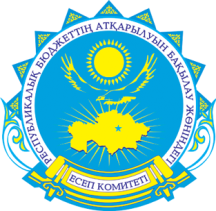 АУДИТОРСКОЕ ЗАКЛЮЧЕНИЕпо итогам аудиторского мероприятия «Государственный аудит использования средств республиканского бюджета, выделенных Туркестанской области»Нур-Султан2021И.о. Председателя Счетного комитетаАхметову Р.С.АУДИТОРСКОЕ ЗАКЛЮЧЕНИЕI. Вводная часть1.1. Наименование аудиторского мероприятия: Государственный аудит использования средств республиканского бюджета, выделенных Туркестанской области.1.2. Цель государственного аудита: Оценка влияния целевых трансфертов, выделенных из республиканского бюджета на социально-экономическое развитие Туркестанской области.1.3. Объекты государственного аудита: Государственные учреждения: «Управление стратегии и экономического развития Туркестанской области» (далее - Управление экономики), Управление общественного здоровья Туркестанской области (далее - Управление здоровья), Управление строительства Туркестанской области (далее - Управление строительства), Управление энергетики и жилищно-коммунального хозяйства Туркестанской области (далее - Управление энергетики), Управление сельского хозяйства Туркестанской области (далее - Управление сельского хозяйства), Отдел инфраструктуры и коммуникации» акимата города Туркестан (далее – Отдел инфраструктуры г. Туркестана), Отдел жилищно-коммунального хозяйства Келесского района (далее – Отдел ЖКХ Келесского района), Отдел жилищно-коммунального хозяйства Сарыагашского района (далее – Отдел ЖКХ Сарыагашского района), Отдел строительства акимата города Туркестан (далее - Отдел строительства г. Туркестана), Отдел архитектуры, градостроительства и строительства Мактааральского района (далее – Отдел строительства Мактааральского района), ГКП «Толебийская районная больница Управления общественного здоровья Туркестанской области» (далее – Толебийская ЦРБ), ГКП «Сайрамская центральная районная больница Управления общественного здоровья Туркестанской области» (далее – Сайрамская ЦРБ), ГКП «Ордабасинская центральная районная больница Управления общественного здоровья Туркестанской области» (далее ЦРБ - Ордабинская ЦРБ).1.4. Период, охваченный государственным аудитом: с 1 июля 2018 года по 31 декабря 2020, для анализа отдельных вопросов – охвачен период 2017-2020 годы. II. Основная (аналитическая) часть2.1. Краткий анализ состояния аудируемой сферы19 июня 2018 года Указом Президента Республики Казахстан №702                   Южно-Казахстанская область была переименована в Туркестанскую, а её административный центром стал город - Туркестан.Туркестанская область является аграрным и туристическим регионом, на регион приходится основной объем добычи урана АО НАК «Казатомпром» (75% добычи РК-15,6 тыс. тонн). В соответствии с поручением Первого Президента РК - Елбасы Назарбаева Н.А. по развитию города Туркестан от 29 сентября 2018 года одобрено строительство 25 объектов, за счет средств бизнеса, национальных компаний и областных регионов (в том числе 14 объектов в центре Туркестана, 9 объектов в историко-культурном центре и 2 объекта на территории историко-культурного заповедника «Азрет Султан»).		           Валовый региональный продукт Туркестанской области	При положительной динамике роста объемов ВРП за 3 года (2018  год-14 место, 2019 год -13 место, 2020 год-12 место), по объему ВРП на душу населения занимает последнее 17 место.		                        Динамика инвестиции в основной капитал                                                                                                           	Основным источником инвестиций в основной капитал за 2018-2020 годы являлись государственные средства, одновременно с этим трансферты из республиканского бюджета являются основным источником пополнения доходов региона (в 2018 году доля РБ-80%, в 2019 году-90,3%, в 2020 году 88%).Структура бюджета области       	 За 2018-2019 годы расходы на развитие в местном бюджете не достигают размера (18,3%), определенного в расчетах ТОХ суммарно на 36 млрд. тенге (2018 год- 9,97 млрд.  2019 год- 26,1 млрд.), что приводит к увеличению объемов целевых трансфертов на развитие из РБ. 	                         Анализ инвестиционной политики.                                   млн. тенге  Согласно комплексному плану социально-экономического развития, регион производит 12,5 % всей сельхозпродукции республики, 100 % всего выращиваемого в РК хлопка, 72,5 % - винограда, 60 % - бахчи. На область приходится 80 % всех тепличных хозяйств республики.                 Информация по господдержке сельского хозяйства                    млн. тенгеВ 2018 году сумма инвестиций в основной капитал в сельское, лесное и рыбное хозяйство составила 43,8 млрд. тенге, в 2019 году - 55,4 млрд. тенге, 2020 году - 58 млрд. тенге, 1 бюджетный тенге господдержки АПК в 2018 году привлек 1,4 тенге инвестиций, в 2019 году 1,5 тенге, в 2020 году 1,35 тенге.  	Отмечается рост производства объемов сельхозпродукции и продукции животноводства в регионе, а также экспорта. При этом экспорт переработанной сельхозпродукции за 2020 год представлен только подсолнечным маслом 1,3 тыс. тонн, кормовые добавки для животных-1,5 тыс. тонн, 0,17 тыс.  тонн макарон, что составляет всего 0,6% от общего физического объема экспорта сельхозпродукции (495 тыс. тонн).                                                               Структура экспорта                                                             млн. $   	Несмотря на введение в действие с 2015 года Закона «О сельхозкооперативах» на сегодняшний день недостаточна, развита система кооперации, при 85% мелких хозяйств площадью до 5 га. Данный фактор сдерживает увеличение заявок (за 2020 год 53 заявки свыше 10 млн. тенге против 2 165 до 10 млн. тенге) на получение инвестиционных субсидий свыше 10 млн. тенге, позволяющее внедрять фермерам новые агротехнологии. В тоже время не предусмотрены встречные обязательства по повышению производительности, не созданы условия привлекательности страхования в растениеводстве. Дорожной картой по созданию хлопково-текстильного кластера предусмотрено только проработка вопроса по льготному кредитованию при покупке хлопкоуборочной техники, когда в регионе за 2018-2020 годы приобретено всего 5 единиц.	  В 2020 году в области функционируют 919 организаций общего среднего образования (900 государственных (98,2%), 19 частных 1,7%) (2019 год-905, 2018 год-902 школы), в которых обучаются 499,9 тыс. учащихся (2019 год-473,9 тыс. учеников, 2018 год 467,6 тыс. учеников), из них 841 организаций находятся в сельской местности (91,5%) и 78 в городах (8,4%). 	             Информация по выделенным средствам на строительство школ * по данным Управления образования, на строительство 52 школ в 2020 году из госбюджета выделено 15 866,3 млн. тенге.    Согласно Комплексному плану социально-экономического развития области на 2021 – 2025 годы в 2021 году на строительство 47 школ планировалось затратить 17 млрд. тенге.    При этом осуществляемые меры по планированию и строительству школ не снижают роста дефицита ученических мест, который в 2019 году вырос на 5 тыс. мест, 2020 году на 11,6 тыс. мест (51,5 тыс. мест).           Сохраняется разрыв доступности образования между районными и сельскими малокомплектными школами (138 школ на 12,4 тыс. учеников), так 70-80% школ не имеют учебных кабинетов новой модификации, доступа к широкополосному интернету, 55,5% находятся в приспособленных зданиях.	Передача части полномочий (бюджет) из районого управления образования на областной уровень без внедрения цифровизации бюджетного процесса  и ограниченности человеческих ресурсов, несет риски ухудшения финансовой дисциплины и освоения бюджетных средств.                Справочно: численность Управления образования 45 человек из них 2 специалиста закреплены за учетом материальных ценностей 1305 организаций образования, 1 юрист. В сфере здравоохранения показатели смертности населения области демонстрируют значительный рост, в результате чего общий показатель смертности за три года увеличился на 133,12 промилле. Так, интенсивность общей смертности городского населения к 2020 г. составила 806,10 промилле (2018 г. – 635,27, 2019 г. – 652,37), сельского населения - 590,69 промилле (2018 г. - 468,46; 2019 г. - 483,74). К тому же в городской местности наблюдается рост и младенческой смертности, которая к 2020 году составила 10,07 промилле (2018 г. – 8,4, 2019 г. – 8,25), тогда как в сельской местности она снизилась на 2,56 промилле и к 2020 г. составила 6,21 (2018 г. – 8,77; 2019 г. – 8,61). Водоснабжение и водоотведениеЗа период, охватываемый аудитом, профинансировано строительство 219 проектов водоснабжения и 31-го проекта водоотведения на сумму 41 945,6 млн. тенге (РБ – 25 681,6 млн. тенге, МБ – 16 264,0 млн. тенге, займ - 1 628,6 млн. тенге.) В эксплуатацию введено 100 объектов водоснабжения стоимостью 26 400,9 млн. тенге (РБ – 15 251,6 млн. тенге, МБ – 11 149,3 млн. тенге) и 5 объектов водоотведения стоимостью 1 463,0 млн. тенге (РБ – 1 219,5 млн. тенге, МБ – 243,5 млн. тенге).Населенные пункты (население), имеющие доступ к централизованному водоснабжению и водоотведениюПо итогам 2020 года реализация БИП позволила увеличить охват населенных пунктов (далее – н.п.) региона центральным водоснабжением на 7,2% и водоотведения на 0,8%.Общая протяженность водопроводных и канализационных сетей региона – 14 581 км и 419,4 км соответственно. По данным Управления энергетики износ водопроводных систем от общей протяженности составляет 43%, канализационных и тепловых сетей 37% и 12% соответственно.Однако, расчёт износа сетей произведен путем соотношения поврежденных сетей к общей протяженности, тогда как в соответствии с Методикой расчета износа коммунальных сетей оценивается путем технического освидетельствования.ТеплоснабжениеЗа период аудита профинансировано строительство 4-х проектов теплоснабжения на сумму 1 545,0 млн. тенге (РБ - 814,3 млн. тенге, МБ - 730,7 млн. тенге), в эксплуатацию принято 2 объекта стоимостью 730,7 млн. тенге (за счет средств МБ).Общая протяженность тепловых сетей области -  266,7 км, из них магистральных - 98,5 км, внутренних распределительных -168,2 км. В регионе насчитывается 1482 многоэтажных жилых домов (далее – МЖД), из них централизованным теплоснабжением обеспечено - 597 (40,2%). На автономном отоплении - 885 МЖД, из которых на газовом отоплении – 593 МЖД, на твердом топливе (уголь) – 292 МЖД.Электроснабжение.За аудируемый период профинансировано строительство 73-х проектов электроснабжения на сумму 15 778,3 млн. тенге (РБ – 11 733,7 млн. тенге, МБ – 4 044,6 млн. тенге).Так, за счет реализации БИП в сфере электроснабжения введено в эксплуатацию 44 объекта стоимостью 7 161,1 млн. тенге (РБ – 3 991,9 млн. тенге, МБ – 3 169,2 млн. тенге).В этой связи к 2020 году регион обеспечен бесперебойным электроснабжением объемом 3,168 млрд. кВтч, что на 0,2 млрд. кВтч больше значения 2019 года, что позволило улучшить качество электроснабжения в 25-ти населенных пунктах (37 721 человек).  Услуги по передаче и распределению электрической энергии потребителям Туркестанской области оказывает ТОО «Оңтүстік Жарық Транзит» (далее – ТОО ОЖТ). Протяженность линий ТОО ОЖТ - 20 687,2 км. В результате реализации инвестиционной программы ТОО ОЖТ износ электрических сетей к 2020 году сокращен с 53,1% (2018 год) до 49,6%.В целом, к энергетической системе региона подключено 827 (98,1%) из 843-х н.п., оставшиеся подключены к автономным источникам энергии (индивидуальные дизельные генераторы и солнечные панели).  Вместе с тем по итогам 2020 года в 172 н.п. (20,4%) населением 250 886 человек (12,3%) отмечается дефицит мощности, в связи, с чем не обеспечиваются качественным электроснабжением. Газоснабжение		За аудируемый период профинансировано строительство 192-х объектов газоснабжения на сумму 50 560,1 млн. тенге (РБ – 28 404,3 млн. тенге (56,2%), МБ – 22 155,8 млн. тенге (43,8%), в эксплуатацию введено 111 объектов стоимостью 48 106,1 млн. тенге (РБ - 20 438,2 млн. тенге, МБ - 27 667,9 млн. тенге).Доля охвата населения области объектами газоснабженияВ целом реализация БИП позволило к 2020 году увеличить охват н.п. региона объектами газоснабжения до 50,2%.Предоставление услуг газоснабжения Туркестанской области осуществляется Туркестанским производственным филиалом                               АО «КазТрансГазАймак протяженность сетей, которого составляет 9 777,6 км (магистральные– 0,2 км, газопровод-ввода – 98,7 км, распределительные газопроводы – 9678,7 км, из них подземные 4080 км, надземные 5032 км).Вместе с тем на сегодняшний день 291 объект газоснабжения стоимостью 91 075,4 млн. тенге, построенных за счет бюджетных средств в 2008-2020 годах, находятся на балансе МИО и КГИП МФ РК.Жилищно-коммунальное хозяйство1482 МЖД в Туркестанской области состоит из 31 554 квартир, в которых проживает 93 514 человек. Общая площадь МЖД - 1 733,7 тыс. кв.м. 1057 МЖД из 1482 находятся в удовлетворительном состоянии, из которых в 17 требуется текущий ремонт, в 397 - капитальный ремонт.При этом, в регионе 11 МЖД (163 семей) признаны аварийными и согласно заключениям технического обследования подлежат сносу. Но МИО не приняты соответствующие меры по их сносу.          За 2020 год общая площадь введенных в эксплуатацию жилых домов составила 735,5 тыс. м2 (2019 год - 620,4 тыс. м2, 2018 год -387,8 тыс. м2), из них индивидуальными застройщиками жилья 326,1 тыс. м2 (2019 год - 390 тыс. м2), что указывает на исполнение целевого индикатора Госпрограммы «Нурлы жер» на 123,5%. Однако количество граждан, состоящих на учете на получение жилья ежегодно растет, в 2018 году - 29 тыс. чел., 2019 году - 37,1 тыс. чел., 2020 году - 41,6 тыс. чел.2.2. Основные результаты государственного аудита. 	2.2.1. Анализ реализации Программы развития Туркестанской области.		Отсутствие в отчетах о реализации Программы развития территорий (далее – ПРТ) информации о причинах недостижения целевых индикаторов, об исполнении мероприятий, неосвоении выделенных финансовых средств с разбивкой по источникам финансирования указывает на недостатки в организации данной работы. Эти недостатки в работе привели к нарушениям Системы государственного планирования (далее – СГП), утвержденной постановлением Правительства РК от 29 ноября 2017 г. № 790, и Методики по проведению мониторинга.(приложение №1).	         Кроме того, допускались завышения отдельных показателей в отчетах ПРТ: за 2019 год в экспорт мяса КРС в объеме 19,9 тыс. тонн включен экспорт живого скота в объеме 19,8 тыс. тонн, за 2019-2020 годы количество тракторов завышено на 6,6 тыс. единиц, завышен выпуск молочных продуктов в 2020 году в 1,5 раза (на 844 тонны) исходя из объема субсидируемого закупа молока для переработки.	2.2.2 Анализ реализации бюджетных инвестиционных проектов и результаты государственного аудита, проведенного на объектах аудита.СтроительствоВ связи с переносом областного центра Туркестанской области в город Туркестан и соответствующим увеличением бюджетных инвестиций увеличено количество социальных объектов строительства в сфере образования, здравоохранения, культуры, спорта, жилья, системы транспортных и инженерных коммуникаций, озеленение и благоустройство. Планируется дальнейшая застройка духовно-культурного центра города, увеличится число международных рейсов. Однако, несмотря на реализумые БИП предусматривающее социальное воздействие на население в виде создания рабочих мест, сохраняется высокий уровень безработицы в регионе. Установлены факты недостижения Управлением строительства показателей прямых и конечных результатов бюджетных программ при использовании целевых трансфертов, не достижения целей бюджетных программ, а также многочисленные нарушения  требований  Правил разработки бюджетных программ (приложение №2). В 2020 году в нарушение пункта 1 статьи 20 Бюджетного кодекса и пунктов 22 и 24 Порядка использования резервов Правительства и МИО, а также приложения №2 Перечня материалов реализация 4-х БИП (строительство 2-х врачебных амбулаторий в с. Фердауси и в п. Мырзакент, строительство школы на 1200 мест и детского садика на 280 мест в п. Мырзакент) осуществлена за счет средств чрезвычайного резерва Правительства (2 947,3 млн. тенге)  при отсутствии ПСД.Так в период выделения средств из чрезвычайного резерва («О выделении средств из чрезвычайного резерва Правительства РК» от 13 мая 2020 года №291), а также на момент утверждения БП на планируемый объем финансирования, и заключение договоров госзакупок на строительство 4- БИП не были разработаны ПСД. Вследствие  чего это повлекло несоблюдение принципа обоснованости  определенного пунктом 9 статьи 4 Бюджетного кодекса, а также  несоблюдения требований норм бюджетного законодательства, законодательства в архитектурно-градостроительной сфере.Кроме того, по вышеуказанным БИПам за счет резерва при отсутствии ПСД заключены договора на технический и авторский надзор на общую сумму 116,8 млн.тенге.В результате допущено неэффективное планирование к реализации 4-х БИП за счет средств чрезвычайного резерва Правительства на сумму 3 064,1 млн. тенге.Более того, в нарушение  пункта 5 статьи 96 Бюджетного кодекса, несмотря на отсутствие ПСД, прошедшей госэкспертизу, Управлением строительства зарегистрированы в органах казначейства договора госзакупок на строительство указанных БИП. При этом, произведена 50% предоплата подрядчикам объектов строительства на сумму более 1 473,6  млн.тенге (от первоначальной суммы договора). Так, в соответствии с пп. 5) п.3 статьи 39 Закона о государственных закупках, Управлением заключен договор о государственных закупках из одного источника путем прямого заключения договора с ТОО «NTR» на строительство садика на 280 мест в селе «Мырзакент», Мактааральского района 14.07.2020 г. № 137 (далее Договора №137), на сумму 692,1 млн. тенге. Пунктом 7.1 Договора  №137 предусмотрено, что Подрядчик гарантирует Заказчику, что материалы и оборудование, используемые при выполнении работ по Договору, будут соостветствовать техническим спецификациям и (или) ПСД. 30 июля 2020 года в соответствии с условиями Договора №137, Управлением строительства произведен авансовый платеж в размере 50% в сумме 346,1 млн. тенге.Вместе с тем с учетом получения в середине ноября 2020 года разрешительных документов (Заключение вневедомственной экспертизы на ПСД выдано филиалом РГП «Госэкспертиза» по Южному региону от 16 ноября 2020 года №19-0393/20, Уведомление о начале строительства от 18 ноября) и представленных подрядчиком справки о стоимости выполненных работ и затрат получается строительство (ноябрь,декабрь) в декабре завершено за 40 календарных дней при нормативной продолжительности строительства 9 месяцев. Тем самым, возникают вопросы к качеству построенного садика на 280 мест в с. Мырзакент. Аналогичная ситуация отмечается по строительству средней школы на 1200 ученических мест в селе «Мырзакент», Мактааральского района Туркестанской области.  Договор строительства заключен Управлением строительства и ТОО «А.Р.Т.-Құрылыс» от 27 июля 2020 года №172 (далее – договор №172) «Строительство средней школы на 1200 мест в селе «Мырзакент», Мактаральского района» на сумму 1 860,4 млн. тенге (финансирование за счет резерва Правительства РК). В декабре 2020 года на основании дополнительного финансирования из резерва Правительства сумма договора увеличена до 2 280,1 млн. тенге. Управление строительства после вступления в силу договора №172, при отсутствии ПСД, прошедшей госэкспертизу 29 июля 2020 года производит авансовый платеж в размере 50%.В результате, исходя из представленных документов,* основной (81,6%) объем строительных работ завершен за 26 календарных дней декабря, при нормативной продолжительности строительства 21 месяцев.* Согласно заключению госэкспертизы  ( п о ло ж ит е л ь н о е ) № 19-0431/20 от 30.11.2020 г. общая продолжительность строительства составляет 21 месяц, в том числе подготовительный период 2 месяца. Начало работ предусмотрено в ноябре 2020 года (письмо ГУ «Отдел строительства Туркестанской области» от 28.09.2020 года №29-07-06/2042). Распределение инвестиций (заделы) по годам строительства: на 2020 год – 3%, на 2021 год – 51%, на 2022 год – 46%. Уведомление о начале строительства  от 2 декабря 2020 года, график производства работ, акты выполненных работ на общую сумму 1 860, 4 млн. тенге.Между тем по объекту «Строительство средней школы на 1200 мест в с. Мырзакент Мактаральского района» оплачены работы по устройству облицовки стен керамическими плитками сверх предусмотренного объема по ПСД на сумму 5,4 млн. тенге.   Кроме того, при строительстве школы на 1200 мест в с. Мырзакент Мактааральского района, общей площадью 11471 м2, на сумму 2 280,1 млн. тенге, установлено превышение стоимости 1м2 к стоимости предусмотренной в Сборнике укрупненных показателей стоимости строительства зданий и сооружений, объекты непроизводственного значения (УСН РК 8.02.-04-2019) по Туркестанской области утвержденного Приказом Комитета по делам строительства и ЖКХ МИИР от 13.09.2019 года №140 нқ (далее - Сборник). Так, согласно Сборнику, стоимость СМР составило 118 тыс. тенге за 1 м2, а при строительстве школы на 1200 мест в п. Мырзакент стоимость 1 м2 составляет 198,7 тыс. тенге, что на 80,1 тыс. тенге/м2 дороже однотипных утвержденных проектов или суммарно на 228,3 млн. тенге. В нарушение пункта 9 статьи 4 и пункта 1 статьи 157 Бюджетного кодекса в 2020 году планирование и реализация проекта «Строительство драматического театра в г. Туркестан» стоимостью 9 093,3 млн. тенге (РБ-5484,9 млн. тенге, МБ-2263,2 млн. тенге), осуществлялось без утвержденного ТЭО, тем самым допущено неэффективное планирование бюджетных средств. При этом при несоблюдении раздела 52 Плана организационных и реализационных мероприятий Комплексного плана социально-экономического развития, финансирование строительства драматического театра в г. Туркестан на сумму 5 124,2 млн. тенге в 2020 году осуществлялось за счет республиканского бюджета.Анализом учета и дальнейшего использования построенных объектов в рамках реализации БИП, установлены факты нарушения Управлением строительства  законодательства о государственном имуществе в части передачи имущества из одного уровня местного государственного управления и самоуправления в другой. Так, в нарушение подпункта 15) статьи 17 Закона о государственном имуществе, Управлением строительства не имея полномочий, самостоятельно (без решений МИО и приказов Управления финансов) переданы врачебным организациям введенные в эксплуатацию в 2019-2020 годы 6 объектов, стоимостью 10 251,5 млн. тенге.  Аналогично в нарушение статьи 10 Закона о госимуществе передача в коммунальную собственность г. Туркестан построенного здания драматического театра стоимостью 9 401,5 млн. тенге, осуществлена без решения акимата Туркестанской области. Финансирование строительства водохранилища «Кенсай-Коскорган-2» в с.о. Орангай г. Кентау и инженерной инфраструктуры с реконструкцией здания КГУ «Туркестанской вспомогательной школа-интернат» на общую сумму 2 296,1 млн. тенге осуществлено за счет резерва Правительства РК не в соответствии с целями предусмотренных пунктом 2 статьи 20 Бюджетного кодекса и не являются неотложными затратами. При строительстве 6 объектов, общей сметной стоимостью 8 556,6 млн. тенге по причине срыва графика финансирования не соблюдены нормативные сроки продолжительности строительства, определенные вневедомственными экспертизами с нарушениями сроков строительства от 2-х до 15 месяцев (приложение №2);  Создание (приобретение) быстровозводимой модульной инфекционной больницы на 200 коек в городе Туркестан (далее – Инфекционная больница)Строительство быстровозводимой модульной инфекционной больницы на 200 коек в г. Туркестан осуществлялось ТОО «KAZPACO», с которым Управлением строительства в 2020 году заключен договор от 11 сентября 2020 года №190  на приобретение Инфекционной больницы на общую сумму 7 738 млн. тенге. В 2020 году Управлением строительства по договору №190 оплачено 7 351,1 млн. тенге (95%), за исключением 5% которые на основании техспецификации будут оплачены после предоставления поставщиком зарегистрированного в НАО «Правительство для граждан» акта приемки объекта в эксплуатацию.Вместе с тем согласно информации подрядчика ТОО «KAZPACO» строительство Инфекционной больницы осуществлялось без соответствующего права на землепользование, утвержденной ПСД и уведомления органа, осуществляющие государственный архитектурно-строительный контроль, что указывает на нарушения пунктов 2 и 12 статьи 68 Закона о строительной деятельности.Между Управлением строительства (заказчик), ТОО «KAZPACO» (поставщик) и ГКП «Туркестанская городская центральная больница» (эксплуатирующая организация) 2 марта 2021 года заключен трехсторонний договор о безвозмездном пользовании последним Инфекционной больницей и оборудованием. При этом Инфекционная больница на момент передачи не введена в эксплуатацию, и со стороны акимата области и Управления финансов соответствующих решений акимата Туркестанской области о передаче объекта не имеется.Фактически, акт приемки в эксплуатацию Инфекционной больницы составлен 6 августа 2021 года, а приказ Управления финансов о передаче объекта с баланса Управления строительства на баланс ГКП «Туркестанская городская центральная больница» 20 августа 2021 года. Инфекционная больница с момента ее передачи в безвозмездное пользование (март 2021 г.) не эксплуатировалась, при этом за указанный период Туркестанская область неоднократно входила в красную зону по заболеваемости населения коронавирусной инфекцией. Аудитом установлены факты, влияющие на значительные увеличения цены на медоборудование для инфекционной больницы. Так, импортер ТОО «Optonic» ввозит из КНР компьютерный томограф Access CT по цене 108,4 млн. тенге в последующем по данным КГД продает подрядчику Управления строительства ТОО «KAZPACO» за 175 млн. тенге. Кроме того, разработчиком ПСД ТОО «Дән - Қо» при обосновании стоимости в ПСД приложены прайсы поставщика комплекта радиографические рентгеновские системы ТОО «Медиал Групп» по цене 90,8 млн. тенге, которые фактически ТОО «Медиал Групп» по данным КГД поставлены ТОО «KAZPACO»  по цене 46,1 млн. тенге.   Отделом строительства при освоении целевых трансфертов допущены ряд нарушений в области бюджетного законодательства и законодательства, государственных закупках и в сфере архитектуры и строительства, в том числе не приняты меры по обращению с иском в суд о признании некоторых поставщиков недобросовестными участниками госзакупок (приложение №3). В тоже время при 100% освоении целевых трансфертов из РБ, выделенных в 2019 году на приобретение служебного жилья для передислоцированных государственных служащих в связи с переносом областного центра в г. Туркестан, при достижении прямых и конечных результатов, Управлением строительства не достигнута цель бюджетной программы 027 – Обеспечение служебным жильем передислоцированных государственных служащих в связи с переносом областного центра в г. Туркестан. Так в Отделе строительства г. Туркестан установлено, что при плане и факте приобретения 12 жилых домов на сумму 5 037,9 млн. тенге, фактически на момент аудита не заселен 24 квартирный дом в ЖК «Арман», стоимостью 302,1 млн. тенге из-за незавершенных работ по подведению инфраструктуры и подключению коммуникаций к дому. Аналогично, при 100% освоении целевых трансфертов из РБ, выделенных в 2020 году на приобретение жилья коммунального жилищного фонда для социально уязвимых слоев населения, и (или) малообеспеченных многодетных семей, не достигнута цель бюджетной программы 113 – Обеспечение арендным жильем очередников МИО и не достигнуты показатели прямого и конечного результатов, и соответственно не достигнута Цель Госпрограммы «Нурлы жер», что в целом оказало влияние на рост нуждающихся в жилье из этой категории лиц. В итоге на 1 августа текущего года 238 из 3330 очередников этой категории (или 7%), при полном освоении бюджетных средств, выделенных для этих целей, не обеспечены социальным жильем.  Так в нарушение подпункта 2) пункта 1 раздела 5.1.1. Госпрограммы «Нұрлы жер» при приобретении 160 квартир для социально уязвимых слоев населения, и (или) малообеспеченных многодетных семей  на сумму 1 996,4 млн.тенге не соблюден установленный размер выделяемых средств из республиканского бюджета за единицу приобретаемого жилья (8,4 млн.тенге). Общая сумма превышения средств республиканского бюджета на приобретение 160 квартир составила 652,4 млн.тенге, что соответствует стоимости 78 квартир. Тем самым, МИО г. Туркестан в нарушение пункта 28 статьи 1 Закона «О жилищных отношениях» и требований, предусмотренных Санитарными правилами "Санитарно-эпидемиологические требования к административным и жилым зданиям", утвержденных приказом МЗ РК от 26.10.2018г. № ҚР ДСМ-29, приобретено для передислоцированных госслужащих и малообеспеченным и многодетным семьям  жилище, не отвечающих установленным санитарным нормам, т.е. не готовых к эксплуатациям 184 квартир.  При этом ввод в эксплуатацию инфраструктуры к ЖК «Арман» ровно как и заселение жильцов из малообеспеченных многодетных семей в жилые дома, в текущем году не планируются. Вследствие чего возникают риски, связанные с предстоящим простоем и впоследствии потерей технических и эксплуатационных характеристик домов.Кроме того, экономические потери за 8 месяцев 2021 года от непоступления платежей за не предоставленных в аренду 160 квартир составили по меньшей мере 5,3 млн.тенге.  Все вышеуказанные 5 жилых дома, на 184 квартиры, постановлениями МИО г.Туркестан в феврале 2021 года переданы на баланс уполномоченному органу по распределению жилья, Отделу Жилищных отношений г.Туркестан. В результате приобретения жилья, 184 квартир не отвечающих установленным санитарным нормам и правилам,  Жилищная комиссия г.Туркестан не может реализовать свои основные функции по обеспечению своевременного рассмотрения заявлений претендентов, обратившихся для получения в наем жилища в  соответсвии с  п.6 Типового положения о жилищных комиссиях МИО, госпредприятий, госучреждений, утвержденного приказом Председателя Агентства РК по делам строительства и ЖКХ, от 07.06.2012г. №237. (п.8 ЖК заседает не реже 1 раза в месяц.) Более того, 2 из 12 приобретенных жилых домов (№16 и №26, всего 96 квартир) на сумму 938,2 млн.тенге не обеспечены безопасными и комфортными условиями жизнедеятельности и труда маломобильных групп населения (отсутствуют пандусы при входах в подъезды жилого дома), что предусмотрено СН РК 3.06.-01-2011 и заключениями вневедомственных экспертиз, выданных ТОО «EXPERT GROUP-M» 28 августа 2018 года. Отделом строительства Мактааральского района в рамках Госпрограммы «Нұрлы жер» на 2020-2025 годы, утвержденной постановлением Правительства РК от 31 декабря 2019 года №1054 (далее – Госпрограммы «Нұрлы жер») приобретено для малообеспеченных многодетных семей 50 единиц жилья, год постройки которых составил от 1-го до 45 лет. При этом ограничения по году постройки вторичного жилья в программном документе не регламентированы. Вместе с тем согласно информации филиала  НАО «Государственная корпорация «Правительство для граждан» по Туркестанской области (№03-13-27-07/7628 от 12.10.2021 г.) в 2020 году 38 домов построены и введены в эксплуатацию 2 ноября, а соответствующее право землепользования необходимое для разрешения на строительство получено с 27 октября по 5 ноября. Исходя из сроков завершения строительства домов и предоставления право землепользования, выходит, что 19 домов построены за 7 календарных дней со дня получения право землепользования, а 19 домов в нарушении пункта 2 статьи 68 Закона об архитектуре и строительстве до предоставления   право землепользования.Таким образом, период времени от получения решения акима до ввода в эксплуатацию данных домов составил 13-14 дней, что ставит под сомнение качество строительства домов и раннего начало строительства данных домов без установленных документов на землю и строительство.В тоже время вызывают вопросы обоснованности определения оценочной (рыночной) стоимости 50 домов приобретенных Отделом строительства Мактааральского района по договорам купли продажи домов с физическими лицами.    В частности в расчетах оценки стоимости допускалось непоследовательное применение коэффициентов, повлиявшее на  формирование стоимости 38 новых идентичных домов (год постройки, площадь), которая варьируется в пределах 8,5 -9 млн. тенге. При этом 9 домов 80-90 годов постройки оценены на уровне стоимости новых домов в ценовом диапазоне от 8,5-9 млн. тенге. Между тем Отделом строительства Мактаральского района данные дома выкуплены по 8,4 млн. тенге независимо от года постройки и площади.  Кроме того, отмечается факт релизации гр. Пилаловым жилого дома Отделу строительства находящегося на праве собственности менее года с даты регистрации права собственности, что указывает на получение дохода от прироста стоимости при реализации жилого дома.Водоснабжение и водоотведениеПо итогам реализации БП 229 за 2019-2020 годы Управлением энергетики не достигнуты показатели прямых и конечных результатов по обеспечению доступа к централизованным системам водоотведения в СНП (при плане 9,9%, факт составил 9,2%). Более того, в нарушение пункта 8 статьи 32 Бюджетного кодекса, подпункта 4) пункта 15 Правил разработки бюджетных программ №195, за аудируемый период по охватываемым БП руководители БП в Управлении не назначались.	Наряду с этим, в Комплексном плане Туркестанской области на 2021-2025 годы предусмотрены заведомо недостижимые показатели: 100% охват населения централизованным водоотведением до 2025 года, при фактическом показателе на 1 января 2021 года городских н.п. – 30,7% (ежегодный темп роста за последние 3 года - 2,8%), сельских н.п. – 9,2%. Также, установлен ряд несоответствий в части обоснованности отчетных данных показателей результатов ПРТ, что противоречит принципу «достоверность и реалистичность» Системы государственного планирования, а именно:1) Отчеты о реализации ПРТ за 2019 и 2020 годы включают недостоверные данные по индикатору «Доля обеспеченности централизованным водоснабжением» по причине использования неактуальных статистических данных о численности населения региона. К примеру, согласно отчету ПРТ за 2020 год уровень обеспеченности централизованнным водоснабжением городского населения составил 98,9 % (401 200 человек), сельского населения - 92,1% (1 484,1 тыс. человек) при недостоверной численности населения 2 018,1 тыс. чел., из них ГНП - 405 536 чел., СНП – 1 612,6 тыс. чел. (фактическая численность согласно данным Бюро национальной статистики 2 044,7 тыс. чел., из них ГНП – 417,7 тыс. чел., СНП – 1 627 тыс.  чел.).При этом, по данным статистики в 2020 году доля обеспеченности централизованнным водоснабжением области составляла 71,5% (1 461,8 тыс. человек).2) В отчетах о реазизации ПРТ за 2019-2020 годах мероприятия с формой завершения «акты ввода в эксплуатацию» не соответствуют фактическим данным и учтены в количестве 182-х объектов водоснабжения и водоотведения при фактическом показателе – 83-х объектов  (отклонение - 54,4%).      	Кроме того, отмечается проблема бесперебойной подачи питьевой воды в регионе, так в 151-ом (21,7%) из 697-ми н.п., подача воды осуществляется по графику.	Между тем реализация ряд БИПов в сфере водоснабжения сопровождалось с нарушениями законодательства (Отдел ЖКХ Келесского района), так в 2018-2020 годы строительство объектов водоснабжения в рамках БП 229 осуществлялась с нарушением законодательства о бухгалтерском учете, об архитектурной и градостроительной деятельности и государственных закупках (приложение №9).Так, ввиду ненадлежащей разработки сметной документации проектировщиком ТОО «Улмад» в 2018 году (с завышенным коэффициентом зимнего удорожания) по проекту водоснабжения с. Казахстан Отделом ЖКХ приняты акты выполненных работ за период с 2019 по 2021 годы по завышенной стоимости (3,7 млн. тенге). В тоже время, на данном объекте установлено, что давление на показателях манометра при заборе воды со скважин находится на уровне не более 12 м3/час, тогда как проектом предусмотренно 20,3 м3/час, в этой связи идет недобор необходимого объема воды. Таким образом, не обеспечивается полноценным водоснабжением более 4 000 человек, так как осуществляется по графику.Кроме того, отмечается, что на момент аудита, введенный в эксплуатацию объект водоснабжения с. Казахстан не закреплен за эксплуатирующей организацией.Проектировщиком ТОО «Проектно-строительный институт КАЗ НУР» в 2019 году разработано ПСД на строительство объекта питьевого водоснабжения с. Калгансыр, в котором не учтено, что на строительной площадке находятся отдельные здания и сооружения, возведенные до начала строительных работ сметной стоимостью более 15 млн. тенге (по периметру имеется бетонное ограждение, расположены здания сторожевой, водонапорной башни, здание насосной станции, твердое покрытие площадки, смонтированы бортовые камни). При этом в ПСД не предусмотрены работы по демонтажу существующих зданий и ограждения, однако включены работы по их возведению. Таким образом, существует риск оплаты за строительство уже существующих зданий и сооружений.Более того, в нарушение статьи 97 Бюджетного кодекса в 2020 году к оплате принято фактически не поставленное оборудование (комплектная подстанция, трансформатор распределительный, дизель генератор, счетчики (водомеры), указатели, стремянки) на сумму 9,5 млн. тенге.Также, Отделом инфраструктуры г. Туркестан, передача 3-х объектов водоснабжения в доверительное управление КГП «Туркестан Су» осуществлена на основании Приказа руководителя Отдела, тогда как в соответствии с законодательством о государственном имуществе данная компетенция отнесена к решению местного исполнительного органа (акимата). ЭлектроснабжениеНа момент аудита на балансе районных (городских) отделов ЖКХ области находится 146 объектов электроснабжения (построены в 2011-2020 гг), из которых 42 переданы в доверительное управление ТОО ОЖТ, в отношении 31-го объекта осуществляются процедуры оформления приема-передачи. Следует отметить, что на оставшиеся 73 объекта электроснабжения (в том числе 24 объекта введеных в эксплуатацию за аудируемый период стоимостью 6 692,8 млн. тенге) отсутствуют правоустанавливающие документы (не зарегистрированы права собственности в органах юстиции), в этой связи передача указанных объектов в управление эксплуатирующей организации не представляется возможной. Несмотря на это, указанные объекты фактически эксплуатируются ТОО ОЖТ.Установлено представление недостоверных данных о количестве принятых в эксплуатацию объектов электроснабжжения в отчетной информации о реализации ПРТ за 2019-2020 годы, где учтено 54 ед. при фактическом показателе ввода 24-х объектов или расхождение составляет 55,6% (отклонение - 55,6%).При реализации БИПов администраторами бюджетных программ допущены ряд нарушений норм законодательства об архитектурной, градостроительной и строительной деятельности, государственных закупках, в сфере бухучета и финансовой отчётности (Отделы ЖКХ Келесского и Сарыагашского районов - приложение №9).  Так, Отделом ЖКХ Келесского района, в 2019 году по проекту «Строительство двух ВЛ-110 кВ от ПС 220/110/10кВ "Кызыласкер" в Сарыагашском районе для электроснабжения Шардаринского и Махтааральского районов ЮКО»  преждевременно выплачен аванс в размере 149,4 млн. тенге, который со стороны подрядчика ТОО «Кристалл-ММС» застрахован договором добровольного ГПО, что не предусмотрено договором СМР (№99 от 27 сентября 2019 года) и не соответствует срокам его действия. В дальнейшем по итогам 2019 года СМР работы на сумму 405,7 млн. тенге не выполнены. Более того, в 2020 году вместо проведения претензионно-исковой работы по взысканию неустойки и признанию подрядчика недобросовестным участником госзакупок, Отделом дополнительно перечислен авансовый платеж 374,2 млн. тенге при отсутствии внесенного обеспечения в размере аванса  и наличия дебиторской задолженности  на сумму 107,7 млн. тенге.  ГазоснабжениеВ рамках БП 003  в 2018 году, при полном освоение выделенных средств (2 164,9 млн. тенге), введенные в эксплуатацию внутриквартальные сети газоснабжения в с. Ханкорган и Жанатурмыс Сайрамского района (сметной стоимостью 157 млн. тенге) к магистральной сети подключены лишь в 2021 году. Соответственно, показатель конечного результата 2018 года «обеспечение газоснабжением 1700 жителей области» не достигнут.Более того, аудитом установлено, что отчеты о реализации ПРТ за 2019-2020 годы, включают недостоверные данные о количестве принятых в эксплуатацию объектов газоснабжения в количестве 81 ед. при фактическом показателе – 67 ед. (отклонение 17,2%).Наряду с этим, установлено, что данные Управления энергетики о газификации 423-х населенных пунктов по итогам 2020 года не соответствуют действительности. Так, на момент аудита по информации АО «КазТрансГаз Аймақ» газифицировано лишь 356 населенных пункта из 423 н.п., в этой связи 168 тыс. человек области не имеют доступ к центральному газоснабжению.Учитывая изложенное, отмечается риск недостижения показателя газификации населения Комплексного плана Туркестанской области на 2021-2025 годы на уровне 85,4% или 722 населенных пунктов до 2025 года при уровне охвата 62,3% (без учета фактического подключения объектов газоснабжения к газу, где показатель доступа населения к газу составляет 54,1%) с темпом роста за последние 3 года на уровне 8,2% или 423 н.п. с темпом роста 4,5%. Между тем, несвоевременно подключено к газу 49 из 111-ти принятых за аудируемый период в эксплуатацию объектов газоснабжения (44,1%) ввиду несоответствия требованиям эксплуатирующей организации общей стоимостью 16 860,3 млн. тенге (Приложения №4, 5, 6). На момент аудита не подключено к газу 43 объекта (38,7%) стоимостью 13 256,0 млн. тенге, что является следствием:- планирования строительства объектов газоснабжения без учета темпа развития населенных пунктов и привело к неэффективному планированию строительства 13 объектов на общую сумму 3 704,8 млн. тенге (из них РБ-768,5 млн. тенге);К примеру, строительство газораспределительной станции (далее – АГРС) «Шанақ» и подводящего  газопровода к н/п Ақжар Казыгуртского района стоимостью 929,8 млн. тенге в 2020 году осуществлено без распределительного газопровода и без учета расширения населенного пункта.Также, согласно проекту газификации с. Теспе и Ыкластемир Ордабасинского района подключение сетей планировалось осуществить посредством действующим АГРС-1, и АГРС-4 в Ордабасинском районе. Однако, в связи с нехваткой мощностей данных АГРС, подключение предпологается осуществить через АГРС-3 г. Шымкент после ввода его в эксплуатацию в 2021 году.- несоответствия требованиям эксплуатирующей организации 30-ти объектов газоснабжения, в том числе в связи с некачественным строительством, что привело к неэффективному использованию бюджетных средств на сумму 9 551,2 млн. тенге (РБ-2 334,9 млн. тенге, МБ- 7 216,2 млн. тенге). К примеру, построенные в 2020 году сети газоснабжения г. Кентау и с. Хантагы стоимостью 2 519,1 млн. тенге не подключены к газу в связи с техническим отклонением от предъявляемых требований эксплуатирующей организации к АГРС №14 «Кызыласкер» введеной в эксплатацию в 2017 году, что требует значительных средств на устранение  несоответствий. Кроме того, 3 построенных до 1 января 2018 года объекта (2012, 2013, 2017 годы постройки), на момент аудита не подключены к магистральной сети, и имеет характер неэффективного планирования на сумму 4 558,7 млн. тенге (приложение №7). К примеру, в 2012 году завершено строительство АГРС в с. Жибек Жолы Сарыагашского района, однако  объект не функционирует по причине отсутствия потребителей, так как строительство населенных пунктов не было завершено. Более того после завершения строительства н.п. Жибек жолы в 2015 году,  управлене ГАСК признал станцию непригодной к эксплуатации, в этой связи в настоящее время разрабатывается ПСД на ее реконструкцию. Необходимо отметить, что Управление энергетики не владеет информацией об уровне износа сетей газоснабжения, как находящихся в республиканской и коммунальной собственности, так и на балансе национального оператора (АО «КазТрансГаз»). В этой связи, существуют риски ненадлежащего фнкционирования сетей газоснабжения региона, так как, по информации АО «Интергаз Центральная Азия» на сегодняшний день нагрузка на 13 из 22-х автоматических газо-распредительных систем области составляет от 103% до 321%.Следует отметить, что Премьер-Министром РК поручено до апреля 2021 года,  обеспечить по передаче 298 объектов газоснабжения на баланс национального оператора АО «КазТрансГаз». Однако, на момент аудита, на баланс АО «КазТрансГаз» передано 7 объектов, имеется ряд проблемных вопросов по передаче 291 объекта газоснабжения со стоимостью – 91 075,4 млн. тенге, на баланс АО «КазТрансГаз». (приложение №8).      Таким образом, протокольное поручение Премьер-Министра РК №11-3/ от 24 октября 2020 года не исполнено.Между тем реализация БИП-ов в сфере газоснабжения Отделом инфраструктуры и коммуникаций г. Туркестан проводилась с многочисленными нарушениями норм законодательства об архитектурной, градостроительной и строительной деятельности, в сфере бюджетного и законодательства о государственных закупках, а также бухучета и финансовой отчётности (приложение №9).Более того, в 2020 году ТОО «Энергоресурс» необоснованно оплачено 78,7 млн. тенге за фактически не выполненный объем работ по монтажу ГРПШ (газораспределительные шкафы) при строительстве двух объектов газоснабжения в г. Туркестан (БП 241). Реализация инфраструктурных проектовУправление энергетики в рамках, охватываемых БП выступало в качестве заказчика 5 инфраструктурных проектов (сметной стоимостью 8 656,5 млн. тенге) и по одному проекту благоустройства (сметной стоимостью 19 716,7 млн. тенге).В Ордабасинском районе в июне 2020 года завершилась реализация проекта «Строительство подъездных железнодорожных путей для                            обеспечения отстоя вагонов нефтехимического завода ТОО «STANDARD PETROLEUM & CO» на станции Бадам (далее – Проект  строительства ж/д путей) в рамках второго направления ДКБ 2020 по БП 087 стоимостью 1 155 млн. тенге. Согласно протоколу заседания от 18 июня 2018 года, Регионального коорсовета «Бизнес ЮКО» Проект строительства ж/д путей одобрен к господдержке как соответствующего критериям ДКБ 2020, с получением положительного экономического заключения на инвестиционный проект. Вместе с тем Проект строительства ж/д путей, в нарушение статьи 153 Бюджетного кодекса реализован без предпроектной документации (ТЭО), содержащей основные исходные данные с описаниями цели инвестирования, обоснования эффективности инвестиций.Принятый в эксплуатацию объект не используется, так как строительство нефтехимического завода планируется к завершению ориентировочно к 2025 году. Справочно: По информации ТОО «Региональное агентство по привлечению инвестиций и развитию экспорта «Turkestan Invest» инвестором проекта (ТОО «Standart Petrolleum & CO») из предусмотренных 95 млрд. тенге (общая стоимости строительства завода) до конца 2021 года планировалось выполнить 1 этап строительства на 24 млрд. тенге, однако по причине пандемии коронавирусной инфекции, технологи из РФ не приступили к монтажу основного оборудования. В этой связи первый этап строительства (24 млрд. тенге или 25%) планируется к завершению во втором полугодии 2022 года, второй этап к завершению к 2025 году посредством включения проекта в ГПИИР на 2020 –2025 годы.При неопределенности окончательных сроков завершения строительства нефтехимического завода, существуют риски, связанные с простоем и соответственно потерей технических и эксплуатационных характеристик ж/д путей.При таких обстоятельствах, бюджетные средства на общую сумму 1 040,4 млн. тенге (в том числе СМР – 1 029,3 млн. тенге, авторский и технический надзор – 11,1 млн. тенге) затрачены неэффективно.Кроме того, Управлением энергетики 2020 году в рамках БП 082 осуществлялось благоустройство территории музея-заповедника «Азрет Султан» (3 очередь) включавшее работы по застройке, озеленению и возведению этно-аула на территории мавзолея Ходжи Ахмета Яссауи, общей сметной стоимостью проекта – 19 716,7 млн. тенге. В нарушение статьи 97 Бюджетного кодекса в 2020 году при реализации вышеуказанного проекта принято и оплачено оборудование, не соответствующее модельной характеристики, предусмотренной ПСД (сервера, коммутатор), что привело к переплате на сумму 15,7 млн. тенге.  При этом, в нарушение Правил организации деятельности и осуществления функций заказчика (застройщика) допущена замена отдельных единиц оборудований и архитектурных форм с завышением стоимости от установленной ПСД (завышение стоимости 13-ти позиций (архитектурные формы и изделия, оборудование), принятых к оплате на сумму 13,8 млн. тенге.   Также, в нарушение законодательства о бухучете не обеспечено отражение в учете ПСД по проекту благоустройства территории музея-заповедника «Азрет Султан» стоимостью 247,1 млн. тенге.	Аналогично по другим проектам Управлением энергетики допущены ряд нарушений в области бюджетного законодательства и законодательств, о государственных закупках и бухучета, в том числе приведшее к неначислению неустойки в сумме 141,9 млн. тенге за несоблюдение сроков исполнения работ (приложение №9).             Анализ улучшения доступности образования Туркестанской области. 		В 2018-2020 годы неравномерно планировалось строительство школ при угрожающем дефиците ученических мест в г. Туркестане (9,2 тыс.), Сайрамском районе (11,6 тыс.), Сарыагашском районе (8,4 тыс. мест в т.ч. 4 школы в аварийном состоянии (1800 мест) и 2 школы с трехсменным обучением).         В результате запланированное строительство школ в данных районах не снижает дефицит ученических мест (приложение №10).Одновременно с этим планировалось строительство школ без учета прогноза демографического роста, так в 2019 году в Казыгуртском районе построена школа в ауле Т. Рыскулова на 640 мест, в 2020 году фактическая численность составила уже 1251 учеников. Наряду с этим допускался перенос сроков завершения строительства школ. Так  в Шардаринском районе начатое в 2018 году строительство школы им. Иманова на 300 мест завершено в 2021 году (план 2019 год), аналогично в Сарыагашском районе строительство школы имени Г. Мустафина на 300 мест начато в 2017 году с планируемым сроком завершения 2018 год, фактически завершено в 2021 году.  	Между тем в Байдибекском Мактаральском Отырарском Шардаринском районах при незначительном дефиците ученических мест запланировано строительство школ с достаточным количеством мест, что указывает на не приоритетность планирование бюджетных средств. (приложение №10).           Так в Байдибекском районе велось строительство 4 школ на 1200 мест и 2 школ на 100 мест при дефиците в 2018 году 1200 мест, в Мактаральском районе 14 школ на 5900 мест при дефиците в 2018 году 1973 места, по 1 школе (на 300 мест) в Отырарском районе (дефицит - 0 мест), Шардаринском районе (дефицит 75 мест).	Кроме того, при заявлении райоными акиматами наличия всего 4 трехсменных школ в 2021 году, Управлением образования выявлены 52 школы, имеющие угрозу перехода на трехсменное обучение, с дефицитом 15,6 тыс. мест. Что отразится на эффекте запланированого строительства школ в 2021 году. (приложение №10).            Справочно: На основании информации районных акиматов в отчетах ПРТ в 2020 году 4 школы с трехсменным обучением.          В 2020 году почти все школы оснащены видеонаблюдением (900 школ), широкополосным интернетом (827 школ), туалетами (900 школ), компьютерами (82 151 ед.  или 1 компьютер на 6 учеников). 		В тоже время отмечается неравномерное распределение компьютеров на учеников в районах (соотношение 1 компьютера на учеников в Отырар-2,9; Созақ-2,7; Сайрам-17,3; Жетісай-13,5), а для функционирования туалетов в 822 школах требуется очистка внешних септиков (нет центральной канализации), что не было учтено в бюджетных расходах (по данным Управления образования).Из 900 средних общеобразовательных организаций области 78, расположенных в городской местности, подключены к центральной канализации, 822 обеспечены септиками.          Системы видеонаблюдения в школах несоответствуют новым стандартам и требованиям, в части возможности передачи видеоизображения в органы полиции. Также все школы Туркестанской области не оснащены тревожными кнопками в соответствии с пунктом 84 требований к организации антитеррористической защиты.	 Оценка эффективности оказываемой господдержки для развития АПК региона.В отчетности Управления сельского хозяйства не предусмотрено обобщение информации по производству сельхозпродукции получателями субсидий для оценки их влияния на развитие сельского хозяйства региона.  Между тем исполнение показателей конечных результатов БП расчитываются по сведениям статистики по сельскому хозяйству, а не по получателям субсидий.            Так общая сумма предоставленных субсидий 39 сельхозпроизводителям (свыше 100 млн. тенге субсидий) за 2018-2020 годы составляет 15 207,9 млн. тенге или 13,7% от общего объема субсидий, а сумма уплаченных налогов 2,1 млрд. тенге (приложение №11).          На развитие племенного животноводства, повышение продуктивности и качества продукции животноводства 39 сельхозпроизводителям в 2018 году выделено 2 068 млн. тенге или 26,2% от общего объема субсирования в данном направлении, в 2019 году 3 048 млн. тенге (33,8%), в 2020 году 3 135 млн. тенге (31,5%). Тогда как доля этих 39 получателей в производстве «скота в живом весе на убой» в 2020 году составляет 5,2% (12,4 тыс. тонн) объема региона. Таким образом, влияние объемов сельхозпродукции крупных получателей субсидий на развитие сельского хозяйства региона незначительно.   Анализ показателей местных бюджетных программ вызывает вопросы к планированию увеличения бюджетных расходов для достижения прямых и конечных результатов, в том числе: 1) в 2018 году водообеспечение земель регулярного орошения 5 тыс. га достигается при субсидировании доставки поливной воды в объеме 11,7 млн. м3 (≈6,44 млн. м3/тыс. га), что выше объемов доставки воды планируемых в  2019-2020 годы (≈3,7 млн. м3/тыс. га) для достижения такого результата.  Суммарное завышение составляет 26,2 млн. м3, а в денежном выражении на 23,8 млн. тенге;2) на улучшение водообеспечение поливной водой 96,9 тыс. га в 2019-2020 годы выделено 12 059,6 млн. тенге, что эквивалентно 124 млн. тенге/тыс. га, которые выше расходов необходимых для достижения результата в 2018 году на 74,6 млн. тенге/тыс. га или суммарно 7 228,7 млн. тенге; 3) при дублировании показателей прямых результатов по 2 бюджетным программам по профилактике и диагностике болезней животных на 455,4 млн. тенге; (Приложение №12).          Вместе с тем эффективность субсидирования за счет МБ в 2018-2020 годы на приобретение 0,34 тыс. тонн корма для выращивания лосося, вызывает сомнение, при отсутствии по данным статистики сведений по ловли и выращиванию лосося в регионе.  Несмотря на выделение, на субсидирование развития племенного животноводства и повышения продуктивности в 2018-2020 годы 27 715,7 млн. тенге, основной объем производства скота на убой в живом весе (563,2 тыс. тонн- 78-80%) обеспечивается за счет личных хозяйств.           Исходя из нормы потребления, в 2020 году отмечается необеспеченность региона яйцами на 74,9 млн. яиц, сливочного масла на 8,5 тыс. тон и мясом птицы на 1,4 тыс. тонн, которое компенсировано импортом (1,2 тыс. тонн). Справочно: объем птицы на убой в 2019 году снизился на 0,9 тыс. тонн (13,7 тыс. тонн), в 2020 году на 2,4 тыс. тонн (11,3 тыс. тонн).          В тоже время по охватываемым аудитом республиканским бюджетным программам выявлены нарушения бюджетного законодательства при планировании и исполнении показателей прямых и конечных результатов отдельных БП, в том числе дублирование показателей конечных результатов и неэффективного планирования бюджетных средств из РБ на сумму 26,6 млн. тенге. (приложение №12).Непосредственно поддержка развития племенного животноводства осуществляется в основном за счет субсидирования приобретения племенного скота. При этом допущена задержка субсидирования по заявкам (459 заявок в течение 2020 года) ввиду нехватки средств МБ, которые в конце 2020 года профинансированы за счет резерва Правительства в сумме 1 000 млн. тенге (ПП РК № 880 от 23 декабря 2020 года). Что создает дополнительные финансовые расходы для фермеров ввиде просрочки платежей и кредитов.           В тоже время, при потребности в пастбищных угодьях на 16,4 млн. га, МИО не рассматривается вопрос (в соответствии со статьей 99 Лесного кодекса) по допущению пастьбы скота в лесном фонде на 2,4 млн. га неиспользуемых пастбищных угодий (требующих обеспечения шахтными колодцами воды). В Правилах субсидирования племенного животноводства определено, что субсидии выплачиваются сельхозпроизводителям занимающиеся производством сельхозпродукции и соответствующих критериям указанных в данных Правилах. Вместе с тем в 2020 году по данным КГД (№КГД-04-1-11/44891-КГД от 06.09.2021 г.) 23 субъекта получивших субсидии на сумму 12,3 млн. тенге, не указали в налоговых органах виды деятельности сельхозпроизводства согласно ОКЭД. Кроме того в результате отсутствия в Правилах субсидирования племенного животноводства мониторинга соблюдения обязанности фермерского хозяйства по сохранности просубсидированного поголовья,  2 крестьянскими хозяйствами («Усипова Гулбану» и КХ «Хожабек») по данным ИСЖ  в нарушение обязательств, реализовано приобретенное на субсидии (13,8 млн. тенге) 5,5 тыс. маточное поголовье овец.Также в 2020 году 2 крестьянскими хозяйствами («Раймкулов» и КХ «Зафар») в нарушении пункта 21 Правил субсидирования племенного животноводства при получении субсидий в сумме 31,2 млн. тенге предоставлены сведения в ИСЖ по приобретению из РФ маточного поголовья 208 голов, которые неподтверждаются КГД. (КГД-04-1-11/44891-КГД от 06.09.2021 года).         В Правилах субсидирования инвествложений  предусмотрено максимальное субсидирование затрат бурения колодцев для скота в аридной зоне (в размере 70 тыс. тенге/метр) при отсутствии  механизма подтверждающего нахождения колодцев на пастбищах отнесенных  к аридной зоне. По данному вопросу Управление обращалось в Министерство сельского хозяйства, которое осталось без рассмотрения (16.09.2020 г. №33-14/2534). КХ «Бексұлтан», 17.37 часов 1 октября 2020 года подана заявка на субсидирования затрат бурения колодца, которая была отклонена согласно условиям приложения 4 Правил субсидирования инвествложений при отсутствии в ИСЖ 50 условных голов КРС. Вместе с тем 22.16 часов тоже дня подана повторная заявка с подтверждением в ИСЖ 2 коз, 50 лошадей и 90 овец, которая оплачена в сумме 7,3 млн. тенге. Однако на момент аудита в ИСЖ за КХ «Бексұлтан» числилось 90 овец и 2 козы. Данный факт демонстрирует возможность формального соблюдения вышеуказанных условий для одобрения субсидирования путем предполагаемого манипулирования регистрации животных в базе ИСЖ для заявителей ветврачами. (приложении №13).Вместе с тем в нарушение условий субсидирования инвествложений, в 2020 году необоснованно выплачены по 2 заявкам (КХ «Азамат» и КХ «Адил») на субсидирование затрат (бурение колодцев) в сумме 22,4 млн. тенге при недостаточности количества скота (приложении №13), а также 2 сельхозпроизводителям являющихся плательщикам НДС, выплачены субсидии без уменьшения на сумму НДС (1 млн. тенге), не учитываемой в составе затрат по инвествложениям.	Также при недостаточном мониторинге инвестиционного субсидирования (согласно подпункту 4) пункта 47 вышеуказанных Правил) допущены факты неиспользования поливного оборудования и теплиц, приобретенных 3 сельхозпроизводителями в 2020 году, в том числе за счет субсидий на сумму 175,1 млн. тенге, что нивелирует эффект субсидий этих сельхозпроизводителей (подпункт 12 статьи 4 Бюджетного Кодекса) (приложение №13).	Кроме того, при отсутствии мониторинга сроков ввода инвестиционных объектов 5 сельхозпроизводителями, получившими одобрение на субсидирование инвествложений с применением механизма авансового платежа на спецсчет в 2020 году, до сегодняшнего дня не представлено подтверждение затрат за счет кредитных средств. По этой причине инвестиционные субсидии 5 сельхозпроизводителей в общей сумме 1 082,7 млн.  тенге находятся на спецсчетах финансовых институтов до неопределенного времени, что является несоблюдением принципа эффективности.           Согласно Правилам субсидирования инвествложений подтверждение затрат осуществляется в результате информационного взаимодействия Qoldau с ИС по приему и обработке ЭСФ.        Вместе с тем в рамках интеграции Qoldau с ИС ЭСФ не предусмотрен контроль по отозванным ЭСФ, использованных для подтверждения затрат возмещаемых за счет субсидий. Также в данных Правилах отсутствует условие для сельхопроизводителей по возврату субсидий в случаях отзыва ЭСФ использованных для получения субсидий.          В результате аудитом по данным КГД (№КГД-04-1-11/44891-КГД) подтверждены факты отзыва ЭСФ на сумму 912,6 млн. тенге, использованных в 2020 году 8 сельхозпроизводителями для получения субсидий в общей сумме 234,8 млн. тенге.           Справочно: по СПК «ҚАЗЫҒҰРТ БАҚТАРЫ» отозваны ЭСФ на 284,9 млн. тенге, СПК «АГРОКОМГРУПП» на 69,5 млн. тенге, КХ "Абзал-Т" на 26,8 млн. тенге, КХ «Розметов» на 144 млн. тенге, КХ «Асан»-165 млн. тенге, КХ «Мустапаева Жумакул» на 111,3 млн. тенге, КХ «Абдугани-Ата-2»-110,3 млн. тенге, ТОО «Ecoinvest S A»-0,8 млн. тенге, что соответствует 234,8 млн. тенге субсидий из расчета 25% субсидируемых затрат за исключением КХ "Абзал-Т"(50%).  Кроме того, получателем субсидий КХ «Розметов» в 2020 году произведен закуп шпалеров у ТОО «Рольф», ТОО «Каусар констракшн» на сумму 168 млн. тенге, однако согласно www.kgd.gov.kz по указанным поставщикам за 2020 год налоговые поступления и задолженность в бюджет (на момент завершения аудита) отсутствует. Вместе с тем по данным www.sud.gov.kz решением СМЭС Туркестанской области от 24 июня 2021 года №5165-21-00-2/583 ic  государственная регистрация ТОО «Каусар констракшн» признана недействительной.    На основании полученных данных от Управления земельных отношений Туркестанской области (№39-03-30/1225 от 01.09.2021 года) установлено несоблюдение СПК «Боралдай-2050» пункта 16 Правил субсидирования урожайности при указании в заявке  право пользования на земельные участки по кадастровому номеру №19-286-056-855  аннулированно (30 июля 2020 г.) после одобрения заявки (17 июля 2020 г.), по которому расчетно субсидии составляли 0,22 млн. тенге.    Все это указывает на неактуальность размещения в Qoldau информации из государственного земельного кадастра о праве пользования земельных участков, перечисленых в заявках на субсидирование закупа гербицидов.  При отсутствии в Правилах субсидирования ставок вознаграждения требования о наличии регистрации в налоговых органах, 6 заемщикам незарегистрированных в налоговых органах  представлено субсидирование ставки вознаграждения в 2020 году в сумме 133,2 млн. тенге. 	В другом случае отмечается, что при соблюдении условий для получения кредита, по Программе «Енбек» по наличию регистрации в налоговых органах (подпункт 5) пункта 6 «Программы Енбек» Правил кредитования/микрокредитования), 5 участников Программы после получения кредитов в 2020 году на общую сумму 33 млн. тенге снялись с учета в налоговых органах (www.kgd.gov.kz).            Выделенные Министерству сельского хозяйства 1 600 млн. тенге из резерва Правительства РК (ПП РК №378 от 22 июня 2020 года) на проведение весенне-полевых и уборочных работ, фактически поступили в Управление сельского хозяйства 1 июля 2020 года, а выбранному по итогам госзакупок   поверенному агенту АО «Социально-предпринимательская корпорация «Туркестан» (далее – СПК «Туркестан») для сопровождения кредитования, средства поступили траншами 27 августа и 3 сентября 2020 года.  В результате выделения средств из резерва Правительства в СПК «Туркестан» в период завершения основных уборочных работ привело к невостребованности кредита сельхозпроизводителями. Только 4 крестьянских хозяйства взяли кредиты на сумму 3,1 млн. тенге, остальные 1 596,8 млн. тенге возвращены в бюджет.   В 2020 году за счет бюджетного кредита из средств резерва Правительства (ПП РК №393 от 26 июня 2020 года) на кредитование в целях реализации пилотного проекта по развитию кооперационной цепочки на селе «От поля до прилавка» поверенным агентом АО «СПК «Туркестан» на срок 2 месяца прокредитовано 4 сельхозпроизводителя на общую сумму 808,9 млн. тенге, в том числе ИП «Мамбеталиева Р.» на 299 млн. тенге, КХ «Туран» 10 млн. тенге, в последующем кредиты с учетом вознаграждения погашены. Вместе с тем КХ «Туран» в расходах кредита усматривается фиктивность закупа молока у 3 физических лиц (Мауленов Мурод, Мараимов Сайфулла, Каххаров К.) на сумму 6,7 млн. тенге, за которыми по данным ИСЖ скот не числится. Сельхозпроизводителем ИП «Мамбеталиева Р.» в нарушение целевого назначения кредита по дальнейшей реализации голов КРС ввиде мяса (пункт 1.1 договора займа №01/ДЗ-2020 от 16 сентября 2020 года) из 1000 приобретенных голов КРС 100 КРС в дальнейшем перепроданы другим КХ.  Как результат данные факты указывают на формальность и фиктивность оказания господдержки аграриям на развитие кооперации «От поля до прилавка».Следует отметить, что для снижения зависимости от импорта не обеспечены условия для возведения дополнительных объектов складской инфраструктуры согласно Госпрограммы развития АПК на 2017 – 2021 годы, так по данным www.spk-turkistan.kz в 2020 году планируемое строительство складских помещений площадью 4,4 тыс. м2 не начато.В данных условиях в 2020 году в сравнении с 2019 годом наблюдается четырёхкратное увеличение импорта из Узбекистана помидоров (на 31,1 тыс. тонн) и двукратное увеличение импорта лука (на 68,2 тыс. тонн).          При этом квотирование экспорта капусты в 2020 году привело к убыткам 2 571 агроформирований, а также к обратному эффекту снизив валовый сбор капусты в 2020 году в 5,3 раза (на 198,7 тыс. тонн) в сравнении с 2019 годом.  В засушливом климате региона применение размера субсидирования в процентном отношении от тарифов на использование воды, независимо от способов полива, не стимулирует переход агроформирований на водосберегающие технологии, при ежегодном дефиците сточных вод 350 млн. м3 на 486 тыс. га орошаемых земель или 57,6% от общей посевной площади.ЗдравоохранениеУровень взаимосвязи стратегических документов планирования и роль осуществляемых мероприятий по сокращению смертности и повышению продолжительности жизни населения региона.Управлением здоровья не на должном уровне осуществляется реализация стратегических документов планирования в области здравоохранения, что в целом повлияло на показатели роста смертности и ожидаемую продолжительность жизни в регионе.Так, в ПРТ на 2020 - 2022 г.г. отсутствует индикатор «Уровень риска преждевременной смертности от 30 до 70 лет от сердечно-сосудистых, онкологических, хронических респираторных заболеваний и диабета», предусмотренный Госпрограммой развития здравоохранения на 2020-2025 гг. (далее - Госпрограмма), что свидетельствует о нарушении требований подпункта 1) пункта 126 СГП. Из 26-ти плановых показателей результатов, утвержденных Госпрограммой развития здравоохранения на 2020-2025 гг., Министерством здравоохранения доведены всего 22 показателя для включения Управлением здоровья в Региональный план по реализации Госпрограммы (далее – Региональный план) или 84,6%. При этом, Управлением здоровья в Региональный план также не включены данные показатели (приложение № 14, 15).В ходе анализа стратегических документов выявлены отклонения показателей фактического исполнения результатов, отражаемых Управлением здоровья в отчетных информациях от официальных статистических данных Бюро национальной статистики, а также установление различных плановых значений показателей (приложение №16). Справочно: Выявленные факты не отражают реальную ситуацию в регионе по показателям, влияющим на продолжительность жизни и рост смертности населения в РК.Согласно представленным Министерством здравоохранения Бюллетеней «Здоровье населения РК и деятельность организаций здравоохранения» за 2018-2020 годы, в РК выделяются 6 основных классов причин смерти населения, по которым за последние 3 года наблюдается ее рост, тогда как Всемирной организацией здравоохранения (далее – ВОЗ) по итогам масштабного исследования определено 10 классов (официальные данные интернет ресурса ВОЗ - https: www.who.int), что свидетельствует об отсутствии единого подхода.Так, проведенный анализ причин смерти населения области показал, что за три года, из 6 основных классов причин смертности, по 5 классам наблюдается рост ее уровня, где общий показатель смертности в регионе вырос на 133,12 промилле (интенсивность общей смертности городского населения к 2020 г. составила 806,10 промилле, сельского населения - 590,69 промилле), что прямопропорционально отразилось на показателях продолжительности жизни населения региона при рождении. Так, данный показатель, снижаясь на протяжении 3 лет, к 2021 г. достиг возраста 70,67 лет, при плановых показателях индикатора Госпрограммы развития здравоохранения на 2020-2025 г.г.  – 73,21. При этом стоит подчеркнуть, что Казахстан, являясь членом ВОЗ (с 19 августа 1992 г.), при учете статистических показателей основных причин смертности не отражает классы («Сахарный диабет», «Болезнь Альцгеймера и другие виды деменции») входящие, согласно заключению ВОЗ, в основные причины смерти, как в странах с доходом выше среднего, так и в странах с высоким уровнем дохода.Только в Туркестанской области количество больных, состоящих на диспансерном учете с диагнозом «Сахарный диабет» на 1 января 2019 года составило 22 704 человек, на 1 января 2020 г. – 26 589 человек, на 1 января 2021 г. – 28 087 человек, т.е. из года в год наблюдается рост на 19,2%.Аналогичная ситуация наблюдается и по уровню больных, состоящих на диспансерном учете с диагнозом «Альцгеймер». Также, стоит отметить, что несмотря на заключение ВОЗ о том, что заболевание ВИЧ/СПИД ранее входившее в десять основных причин смертности в мире, выбыло из этого списка, по состоянию на декабрь 2020 г. в Казахстане уровень распространенности инфекции составил 143,4 на 100 тысяч населения (данные Казахского научного центра дерматологии и инфекционных заболеваний), а число смертности, связанное со СПИДом, возросло на 32% (опубликованный доклад UNAIDS). Это самый высокий показатель среди государств Центральной Азии (Туркменистан не предоставляет ВОЗ и UNAIDS статистику). При этом, в регионе на проведение мероприятий по профилактике и борьбе со СПИД за 2,5 года направлено 188,2 млн. тенге целевых трансфертов, с ежегодным снижением финансирования (в 2020 году на 27%, в 2019 году на 30,4% по сравнению со 2 полугодием 2018 года).Аналогично, на проведение мероприятий по пропаганде здорового образа жизни выделено 312,3 млн. тенге, где также наблюдается снижение финансирования в 2020 году на 95,1% по сравнению с 2019 годом, и на 93,4% по сравнению со 2 полугодием 2018 года, что в 15 раз меньше ранее запланированного объема.Вместе с тем, выделяемые из бюджета средства на мероприятия по профилактике и борьбе со СПИД, пропаганде здорового образа жизни, как в сторону увеличения, так и в сторону уменьшения, не дали должного эффекта и положительной динамики по снижению заболеваемости и уровня смертности в Туркестанской области.Кроме того, данные средства были направлены на информационно-пропагандистскую работу, которая никак не повлияла на увеличение ожидаемой продолжительности жизни.Анализ обеспеченности населения лекарственными средствами в рамках гарантированного объема бесплатной медицинской помощи (далее – ГОБМП) и медицинской помощи в системе обязательного социального медицинского страхования (далее – ОСМС).Начиная с 2019 г. в Комплексной медицинской информационной системе Dmed (далее - ИС «КМИС») медицинскими учреждениями региона заполняются листы врачебных назначений, медицинские карты стационарного пациента, на основании которых ведется расчет потребности в лекарственных средствах и подаются Первичные заявки на закуп лекарственных препаратов единому дистрибьютору.Однако, аудитом установлено, что в Основных заявках прослеживается тенденция снижения приобретения количества товаров свыше 10% от количества, указанного в первичной заявке, что является нарушением пункта 145 Правил организации и проведения закупа лекарственных средств, профилактических (иммунобиологических, диагностических, дезинфицирующих) препаратов, изделий медицинского назначения и медицинской техники, фармацевтических услуг по оказанию ГОБМП и медицинской помощи в системе ОСМС (постановление Правительства РК от 30 октября 2009 г. № 1729).Справочно: ГКП на ПХВ «Областная детская больница» в 2018 г. поданы первоначальные заявки (далее – ПЗ) на сумму 426,7 млн. тенге, окончательные заявки (далее – ОЗ) 372,2 млн. тенге или на 12,8% меньше первоначально заявленных сумм (разница – 54,5 млн. тенге). При этом в течение года в связи с отсутствием лекарственных препаратов у единого дистрибьютора, изменением цены на медикаменты медицинским учреждением 9 раз подаются ОЗ, на основании которых заключаются договора либо дополнительные соглашения к ним. Аналогично, в 2019 г. ПЗ подана на сумму 427,2 млн. тенге, ОЗ – 370,2 млн. тенге или на 13,4% меньше (разница - 57,1 млн. тенге), в 2020 г. ПЗ подана на сумму 514,0 млн. тенге, ОЗ – 352,6 млн. тенге или на 31,4% меньше (разница 161,4 млн. тенге). В приложение 17 приведены дополнительные примеры.Дополнительно, при проведении контрольного осмотра на предмет фактической реализации ИС «КМИС» функций (задач), определенных в технической спецификации по пользованию программным продуктом установлено отсутствие ее интеграции с бухгалтерским учетом учреждений, с порталами интегрированной системы лекарственного обеспечения Министерства здравоохранения, т.е. лечащий врач при назначении медикаментов согласно клинических протоколов, не осведомлён об их фактическом наличии в медицинском учреждении.В ходе аудиторского мероприятия в адрес территориальных филиалов НАО «Фонд социального медицинского страхования» (далее – ФОМС) и РГП «Департамент комитета медицинского и фармацевтического контроля» (далее – Департамент фарм. контроля) направлены запросы о результатах проводимых ими контрольно-надзорных мероприятий в рамках их компетенции, по результатам которых установлено, что контроль, мониторинг в части полного, достаточного обеспечения учреждениями здравоохранения стационарных, диспансерных больных лекарственными средствами, медицинскими изделиями, а также расходными материалами при оказании медицинской помощи, как в стационарозамещающих, стационарных условиях, так и на амбулаторном уровне, несмотря на обязанности, предусмотренные Положениями, ими не осуществляется.Кроме того, в полученной информации от ФОМС отмечено, что мониторинг исполнения условий договора закупа медицинских услуг при оказании помощи в стационарозамещающих, стационарных условиях, на амбулаторном уровне осуществляет через информационную систему «Система управления качеством медицинских услуг», которая также не интегрирована с информационными системами, как Министерства здравоохранения, так и медицинскими учреждениями.Отсутствие интеграций информационных систем Министерства здравоохранения привело к тому, что в полученных сведениях от Министерства здравоохранения об обеспечении лекарственными препаратами населения Туркестанской области при оказании амбулаторно-поликлинической помощи и от ФОМС об оплаченных фармацевтических услугах единому дистрибьютору за аналогичный период установлены расхождения, как в количественных, так и в суммовых выражениях.Справочно: По данным Министерства здравоохранения в 2019 г. количество обеспеченных рецептов составило 1 041,9 тыс. ед. на сумму 7 493,1 млн. тенге, по данным ФОМС количество обеспеченных рецептов – 951,2 тыс. ед. на сумму 5 650,1 млн. тенге.  В приложении 18 дополнительно отражены расхождения в разрезе годов, сумм и количество пациентов (при их наличии).              Вместе с тем, как уже было отмечено выше, контрольно-надзорные мероприятия уполномоченными органами, в части действительного обеспечения лекарственными средствами и медицинскими изделиями населения на амбулаторно-поликлиническом уровне не осуществляется, при этом необходимо добавить, что медицинскими учреждениями факт получения диспансерным больным по рецепту врача лекарственных препаратов фиксируется через бумажные носители. Также по результатам аудита в Управлении здоровья выявлены факты нарушения бюджетного законодательства при планировании и использовании выделенных целевых трансфертов (Приложение №19).III. Итоговая часть 3.1. Принятые меры в ходе государственного аудита: Всего в ходе проведения аудиторского мероприятия возмещено – 46,6 млн. тенге, восстановлено путем выполнения работ и уменьшения суммы договора – 0,7 млн. тенге, восстановлено по бухгалтерскому учету – 247,5 млн. тенге (Приложение № 20, 21).Материалы по 19 фактам, с признаками административных правонарушений переданы в уполномоченные органы для возбуждения административного производства (Приложение № 22).3.2. Выводы по результатам государственного аудита: 1. Установлены финансовые нарушения при использовании бюджетных средств на общую сумму 452,8 млн. тенге, неэффективное планирование и использование бюджетных средств на сумму 34 350,9 млн. тенге. Также, установлено 3 системных недостатка и 286 нарушений процедурного характера.2.  По итогам оценки эффективности использования бюджетных средств выделенных Туркестанской области, отмечается ежегодное снижение доли достигнутых целевых индикаторов. В свою очередь, предоставление недостоверных отчётов по исполнению показателей ПРТ, превышение израсходованных внебюджетных средств над их плановыми значениями указывает на отсутствие у МИО точной информации по мероприятиям, реализуемым за счет других источников финансирования.За период реализации Программы развития при общем освоении средств на уровне 99,0 %, показатель достижения целевых индикаторов составил 80,1 %, что указывает на слабую зависимость между освоением средств и достижением целевых индикаторов.3. Отделом строительства г. Туркестан приобретено 160 квартир (4 дома) для малообеспеченных многодетных семей на сумму 1 996,4 млн. тенге и 24 квартиры (1 дом) стоимостью 302,1 млн. тенге для госслужащих в домах, не отвечающих установленным санитарным требованиям. В результате недостигнута цель по обеспечению заселения 160 малообеспеченых многодетных семей и 24 семей госслужащих в квартиры при полном освоении бюджетных средств. 4. В рамках Госпрограммы «Нұрлы жер» в 2020 году Отделом строительства Мактааральского района приобретено для малообеспеченных многодетных семей 50 единиц жилья, 12 из которых являются вторичным жильем (год постройки 1975-2006 г.г.). В тоже время установлено неоднозначное применение оценочной компанией коэффициентов при определении стоимости приобретаемых домов, а также неисполнение налоговых обязательств гр. Пилаловым при получении дохода от прироста стоимости при реализации жилого дома.5. Некачественное планирование, принятие в эксплуатацию несоответствующих требованиям эксплуатирующей организации объектов газоснабжения привело к их несвоевременному подключению к магистральной сети, либо в отдельных случаях отсутствию возможности подключения.В результате не обеспечен ожидаемый доступ к газу порядка 168 тыс. жителей области, как следствие не достигнут эффект от использования затраченных бюджетных средств.6. Несоблюдение норм законодательства о государственном имуществе, привело к необоснованному использованию государственным предприятием и частным ТОО объектов электро и водоснабжения построенных за счет бюджетных средств.7. Существующая проблема бесперебойной подачи питьевой воды (в 21,7% н.п. области), негативно влияет на комфортные условия для проживания населения региона. Кроме того, отмечается факт ненадлежащего функционирования, введенного в эксплуатацию 2021 году объекта водоснабжения и не закрепление его за эксплуатирующей организацией, в связи с чем подача воды осуществляется по графику. 8. Непринятие своевременных соответствующих мер по сносу аварийных МЖД в регионе могут привести к обрушению несущих конструкций жилых домов и негативными последствиям для жителей данных МЖД9. Установлены факты нарушения бюджетного законодательства, повлекшее оплату администраторами бюджетных программ строительных работ без их фактического выполнения, по завышенной стоимости и несоответствующих ПСД на общую сумму 124,1 млн. тенге.Также, отмечаются факты некачественной разработки ПСД в сфере водоснабжения, что привело к избыточным расходам бюджетных средств и риску принятия фактически не выполненных работ.10. Установленные отдельные факты нарушений законодательства о государственных закупках указывают на коррупционные риски в действиях ответственных должностных лиц Отдела ЖКХ Келесского района.11. Администраторами бюджетных программ (заказчики инвестиционных проектов) систематически допускаются нарушения законодательства об архитектурной и градостроительной деятельности в части несвоевременного уведомления органа осуществляющего государственный архитектурно-строительный контроль, о начале производства работ, соблюдения нормативных сроков строительства, утверждения ПСД и отклонения от проектных решений, строительных норм и правил. 12. Осуществляемые меры по планированию и строительству школ не снижают роста дефицита ученических мест. При этом в 2018-2020 годы неравномерно планировалось строительство школ по районам при угрожающем дефиците ученических мест в г. Туркестане, Сайрамском районе, Сарыагашском районе. Кроме того, планирование строительства школ при отсутствии достоверной информации по школам, имеющие риски перехода на трехсменное обучение снижает эффект строительства школ в 2021 году.13. Неравномерное распределение компьютеров в школах районов приведет к отставанию развития компьютерной грамотности у школьников Сайрамского и Жетісайского районов. 14. Несоответствие в школах региона систем видеонаблюдения новым стандартам и требованиям и отсутствие тревожных кнопок создают угрозу безопасности детей. 15. Для функционирования внутренних туалетов в 822 школах требуется очистка внешних септиков, что не было учтено в бюджетных расходах.  16. Анализ местных бюджетных программ Управления сельского хозяйства указывает на несоответствие увеличения планируемых бюджетных расходов  к показателям прямых и конечных результатов по отдельным БП в общей сумме 7,2 млрд. тенге. В тоже время допускается дублирование расходов в сумме 0,45 млрд. тенге для достижения прямых результатов по профилактике и диагностике болезней животных.17. При потребности в пастбищных угодьях на 16,4 млн. га, МИО не рассматривается вопрос пастьбы скота в лесном фонде на 2,4 млн. га неиспользуемых пастбищных угодий. 18. Применение размера субсидирования независимо от способов полива не стимулирует переход агроформирований на водосберегающие технологии, при ежегодном дефиците сточных вод 350 млн. м3.19. В 2020 году 5 индивидуальных предпринимателя после получения кредита по Программе «Енбек» на общую сумму 33 млн. тенге снялись с учета в налоговых органах, а 6 заемщиков, незарегистрированных в налоговых органах получили субсидирование ставки вознаграждения в общей сумме 133,2 млн. тенге, что указывает на признаки незарегистрированной предпринимательской деятельности. 23. В условиях несовершенства действующих Правил субсидирования развития животноводства, инвествложений и недостаточности мониторига использования субсидий допущены факты необоснованного субсидирования в общей сумме 303,2 млн. тенге, а также неиспользования поливного оборудования и теплиц, приобретенных сельхозпроизводителями, в том числе за счет субсидий в сумме 175,1 млн. тенге.Кроме того, 2  крупными поставщиками шпалеров (ТОО «Рольф», ТОО «Каусар констракшн») для получателя субсидий КХ «Розметов», налоги не уплачивались.  24. Отсутствие декомпозиции между ПРТ, Региональным планом и Госпрограммой отражает формальный подход со стороны Управления здоровья к реализации программных документов региона, а со стороны Министерства здравоохранения – документов СГП. 		25. Выделяемые ежегодно регионам целевые трансферты из РБ на реализацию мероприятий по пропаганде здорового образа жизни, профилактике и борьбе со СПИД, отражают низкую эффективность и продуктивность проводимых мероприятий (информационно-пропагандистские), так как не влияют на улучшение показателей смертности в регионе и ожидаемой продолжительности жизни. 		26. Определенный Госпрограммой развития здравоохранения РК целевой индикатор «Ожидаемый рост продолжительности жизни граждан к 2025 году до 75 лет», достижение которого влечет за собой риск увеличения болезней, являющихся неизбежными последствиями старения (болезнь Альцгеймера и другие виды деменции»), а также прогнозируемые данные ВОЗ об увеличении уровня преждевременной смертности от сахарного диабета, что уже подтверждается показателями роста в РК количество людей, страдающих диабетом, требует особого подхода при проведении динамического наблюдения показателей заболеваемости и смертности от данных нозологий. 		27. Внесение многочисленных дополнений в скорректированную заявку закупа лекарственных средств влияет на своевременную, полную и качественную оказываемую медицинскую услугу объектами здравоохранения в части обеспечения лекарственными препаратами, изделиями медицинского назначения населения региона.		28. Проводимые, согласно их компетенции, уполномоченными органами надзорно-контрольные мероприятия в части оказания организациями здравоохранения полной, качественной стационарной и амбулаторной помощи в рамках ГОМБП и системе ОСМС охватывают не полный спектр предоставляемых медицинских услуг населению, в частности фактического обеспечения населения лекарственными препаратами и изделиями медицинского назначения.		29. Текущая архитектура здравоохранения использует большое количество информационных систем, которые не интегрированы между собой, соответственно имеет место дублирование функций, позднее обновление данных, их разрозненность, а также непрозрачность самих информационных систем, что влечет за собой такие последствия как вероятность неполного оказания услуг медицинскими учреждениями, в том числе в части обеспечения лекарственными препаратами и медицинскими изделиями стационарных и диспансерных больных, излишнему недовольству со стороны получателей услуг. 		30. Управлением здоровья при разработке бюджетных программ не соблюдаются порядок и требования к их содержанию, своевременно не приводятся в соответствие с действующими нормами Правил составления Единой бюджетной классификации РК. 		31. Некачественный подход к разработке Управлением здоровья Регионального перспективного плана развития инфраструктуры здравоохранения Туркестанской области, привело к невключению в него 4 проектов, предусмотренных на капитальные ремонты зданий объектов здравоохранения.32. Завышение предельных тарифов ФОМС на возмещение затрат за диагностические исследования (ПЦР) и выезда мобильных бригад привело к избыточным расходам бюджетных средств на сумму 8,5 млн. тенге затраченных ФОМС в рамках ГОМБП.	3.3. Рекомендации и поручения по результатам государственного аудита.1. Рассмотреть на заседании Счетного комитета результаты государственного аудита использования средств республиканского бюджета, выделенных Туркестанской области.2. Правительству Республики Казахстан рекомендовать:1) рассмотреть вопрос по внесению изменений в постановление Правительства Республики Казахстан от 4 июня 2021 года № 375 «Об утверждении Правил организации и проведения закупа лекарственных средств, медицинских изделий и специализированных лечебных продуктов в рамках гарантированного объема бесплатной медицинской помощи и (или) в системе обязательного социального медицинского страхования, фармацевтических услуг и признании утратившими силу некоторых решений Правительства Республики Казахстан» в части определения периодичности внесения последующих изменений в скорректированную заявку на закуп лекарственных средств и (или) медицинских изделий у единого дистрибьютора;2) проработать вопрос по расширению статистических показателей основных причин смертности, такие как «Сахарный диабет», «Болезнь Альцгеймера и другие виды деменции» и приведению их в соответствие с данными Всемирной организации здравоохранения.3. Министерству сельского хозяйства Республики Казахстан принять меры до 1 апреля 2022 года:1)  по внесению изменений и дополнений:в Правила субсидирования развития племенного животноводства, повышения продуктивности и качества продукции животноводства, утвержденные приказом Министра сельского хозяйства Республики Казахстан от 15 марта 2019 года № 108, в части:- наделения местных исполнительных органов (услугодатель) функцией проведения мониторинга соблюдения сельхозпроизводителями обязанностей по обеспечению сохранности просубсидированного маточного поголовья скота и принятия соотвествующих мер; - установления требования по подтверждению факта приобретения скота напрямую у иностранного производителя посредством предоставления таможенной декларации на товары (из третьих стран, не являющихся членами ЕАЭС) или заявления о ввозе товаров и уплате косвенных налогов с отметкой налогового органа с территории государств-членов ЕАЭС;- определения встречных обязательств получателей субсидий по повышению продуктивности и качества продукции животноводства;2) в Правила субсидирования повышения урожайности и качества продукции растениеводства, утвержденных приказом Министра сельского хозяйства Республики Казахстан от 30 марта 2020 года № 107, в части:- установления требования по возврату субсидий по отозванным электронным счета-фактурам, использованным для получения субсидий;- определения встречных обязательств получателей субсидий по повышению урожайности и качества продукции растениеводства;3) в Правила субсидирования по возмещению части расходов, понесенных субъектом агропромышленного комплекса, при инвестиционных вложениях, утвержденных приказом и.о. Министра сельского хозяйства Республики Казахстан от 23 июля 2018 года № 317, в части:- установления требования по возврату субсидий по отозванным электронным счетам-фактуры, использованным для получения субсидий;- исключения в паспорте проекта №4 «Создание инфраструктуры обводнения пастбищ и обеспечение водой животноводческих хозяйств (колодцы, скважины)» условия «аридные зоны» для районов Туркестанской области, расположенных в пустынных и полупустынных зонах;- определения встречных обязательств получателей субсидий по повышению продуктивности и качества продукции животноводства, а также урожайности и качества продукции растениеводства;4) в Правила субсидирования ставок вознаграждения при кредитовании субъектов агропромышленного комплекса, а также лизинге на приобретение сельскохозяйственных животных, техники и технологического оборудования, утвержденных приказом Заместителя Премьер-Министра Республики Казахстан - Министра сельского хозяйства Республики Казахстан от 26 октября 2018 года № 436, в части определения встречных обязательств получателей субсидий по улучшению их финансового состояния;5) в Правила субсидирования стоимости услуг по подаче воды сельхозтоваропроизводителям, утвержденных приказом Министра сельского хозяйства от 30 июня 2015 года №6-3/597, в части применения дифференцированного размера субсидирования за использование воды в зависимости от способа полива.4. Министерству финансов Республики Казахстан совместно с Министерством сельского хозяйства Республики Казахстан принять меры до 1 ноября 2022 года по обеспечению в рамках информационного взаимодействия ИС субсидирования (веб-портал «Qoldau») с ИС ЭСФ актуализации сведений по отозванным и анулированным ЭСФ, использованным для получения субсидий, а также с автоматизированной информационной системой государственного земельного кадастра (АИСГЗК)  по актуализации информации о праве пользования земельных участков.5. Министерству здравоохранения Республики Казахстан до                           1 декабря 2022 года принять меры:1) по проведению инвентаризации всех имеющихся информационных систем в сфере здравоохранения на предмет оптимизации с последующей интеграцией для прозрачности всех бизнес-процессов, в том числе в части обеспеченности лекарственными средствами, медицинскими изделиями стационарных и диспансерных больных;2) по централизованному проведению информационно - пропагандистских мероприятий по профилактике и борьбе со СПИД, ведению здорового образа жизни, на проведение которых выделяются целевые текущие трансферты местным бюджетам.	6. Министерству здравоохранения Республики Казахстан совместно с НАО «Фонд социального медицинского страхования» до 1 февраля 2022 года принять меры по проработке механизма фиксирования фактического получения лекарственных средств на амбулаторном уровне в электронном режиме. 7. Министерству индустрии и инфраструктурного развития Республики Казахстан до 1 июля 2022 года принять меры по внесению изменений и дополнений в Правила организации застройки и прохождения разрешительных процедур в сфере строительства, утвержденных Приказом Министра национальной экономики Республики Казахстан от 30 ноября 2015 года № 750, в части установления одним из критериев для ввода в эксплуатацию многоквартирных жилых объектов, наличие подключенния их к источникам инженерного и коммунального обеспечения.8. Комитету государственных доходов Министерства финансов Республики Казахстан до 10 января 2022 года принять меры налогового контроля в отношении:1) ТОО «Рольф» (БИН 170740009448) и гр. Пилаловым Д.С. (ИИН 690722301848) на предмет полноты исполнения налоговых обязательств;2) 11 сельхозпроизводителей, не зарегистрированных в налоговых органах в качестве предпринимателей и получивших государственную поддержку в сумме 166,2 млн. тенге (приложение №23). 9. Акиму Туркестанской области принять меры:1) до 4 декабря 2021 года по рассмотрению ответственности должностных лиц за допущенные нарушения законодательства Республики Казахстан;до 10 января 2022 года: 2) по оформлению процедуры передачи в доверительное управление КГП «Туркестан Су» 3-х объектов водоснабжения в соответствии с законодательством о государственном имуществе; 3) по обеспечению передачи с баланса ГУ «Отдел строительства акимата г. Туркестан» на баланс ГУ «Отдел инфраструктуры и коммуникаций акимата г. Туркестан» введенных в эксплуатацию двух объектов строительства; 4) по приведению в соответствие с нормативными показателями уровня забора воды со скважин согласно проекту строительства системы питьевого водоснабжения, в с. Казахстан, а также по закреплению объекта за эксплуатирующей организацией; 5) по внесению изменений и дополнений в проектно-сметную документацию на строительство объекта питьевого водоснабжения в с. Калгансыр, с учетом ранее возведенных и существующих зданий и сооружений;6) по решению вопроса о возврате по выплаченным субсидиям КХ «Мустапаева Жумакул» в сумме 40 млн. тенге с учетом проверки сведений о наступлении обстоятельств, приведших к повреждению просубсидированных теплиц, а также КХ «Асан» в сумме 80 млн. тенге и КХ «Розметов» -55,1 млн. тенге с учетом проверки сведений о приведении поливного оборудования в рабочее состояние;7) по разработке дорожной карты для решения вопроса расселения жителей 11 аварийных домов, а также сноса данных домов во избежание нечастных случаев среди их жителей;до 31 марта 2022 года: 8) по обеспечению жилых домов №16 и №26 в мкрн. Отырар г. Туркестана безопасными и комфортными условиями для доступа маломобильных групп населения (пандусы при входах в подъезды домов); 9) по обеспечению коммунальной инфраструктурой 5 жилых дома на 184 квартиры в ЖК «Арман», приобретенные в 2020 году для заселения малообеспеченных многодетных семей и передислоцированных государственных служащих (№8, 11, 14, 20 и 21); 10) по закреплению введенных в эксплуатацию объектов строительства, числящихся на балансе государственных учреждений, за соответствующими эксплуатирующими организациями, согласно приложению №24;11) по пересмотру приоритетности планирования строительства школ с учетом угрожающего дефицита ученических мест в г. Туркестане, Сайрамском районе, Сарыагашском районе, а также с учетом информации по школам, имеющие риски перехода на трехсменное обучение;12) по планированию расходов местного бюджета для равномерного обеспечения школ компьютерами, на очистку септиков внутренних туалетов, установку тревожных кнопок и приведению систем видеонаблюдения в соответствие с существующими стандартами и требованиями; 13) по устранению нарушений согласно приложению №25;до 15 декабря 2022 года:14) по обеспечению подключения к газу 46 объектов газоснабжения, построенных за счет бюджетных средств согласно приложению №26;15) по разработке и внедрению системы проектного менеджмента, включая систему управления рисками при принятии управленческих решений, с предоставлением отчета.10. Ревизионной комиссии по Туркестанской области до 10 января 2022 года провести анализ разработки показателей прямых и конечных результатов местных бюджетных программ (255-068, 255-014, 255-030,255-039,255-070) за 2020 год, а также обоснованности планирования и достоверности использования бюджетных средств, направленных на достижение прямых и конечных результатов по указанным бюджетным программам.11. НАО «Фонд социального медицинского страхования» принять меры до 10 января 2022 года по корректировке взаиморасчетов с ГКП на ПХВ «Ордабасинская центральная районная больница», с учетом средств, оплаченных сверх утверждённого тарифа в сумме 7,1 млн. тенге за диагностические исследования (ПЦР) и выезд мобильных бригад в рамках договоров оказания услуг ГОБМП и системе ОСМС.12. Руководителю аппарата Счетного комитета в установленном порядке передать в правоохранительные органы для принятия процессуального решения материалы государственного аудита по ГУ «Управление сельского хозяйства Туркестанской области» в полном объеме, а также материалы государственного аудита по фактам:- необоснованной оплаты ГУ «Отдел инфраструктуры и коммуникации г. Туркестан» 78,7 млн. тенге ТОО "Энергоресурс" за невыполненный объем работ по монтажу ГРПШ (газораспределительные шкафы) при строительстве двух объектов газоснабжения в г. Туркестан;- оплаты ГУ «Отдел жилищно-коммунального хозяйства Келесского района» авансового платежа на сумму 374,2 млн. тенге ТОО «Кристалл-ММС» при отсутствии внесенного обеспечения в размере аванса и наличии дебиторской задолженности 107,7 млн. тенге;- неподтверждения ИП «Раймкулов» и КХ «Зафар» сведений по приобретению маточного поголовья КРС в Росийской Федерации, необходимых для получения субсидий в сумме 31,2 млн. тенге;- отзыва ЭСФ, использованных для получения субсидий сельхозпроизводителями СПК «ҚАЗЫҒҰРТ БАҚТАРЫ», СПК «АГРОКОМГРУПП», КХ «Абзал-Т», КХ «Розметов», КХ «Асан», КХ «Мустапаева Жумакул», КХ «Абдугани-Ата-2», ТОО «Ecoinvest S» на общую сумму 234,8 млн. тенге, указывающие на субсидирование неподтвержденных инвестиционных затрат;- выписки ТОО «Каусар констракшн», регистрация которого признана судом недействительной, ЭСФ, использованных для получения субсидий КХ «Розметов» в сумме 27,8 млн. тенге.3.4. Приложение: 1) Сводный реестр выявленных нарушений и недостатков по результатам государственного аудита;2) информация по восстановленным и возмещенным объектами государственного аудита средствам (работам, товарам, услугам);3) приложения к аудиторскому заключению на ___ листах.Член Счетного комитета 					А. ТенгебаевРуководитель Отдела 						А. Курмановааудита государственного управления Руководитель Отдела						Д. Кушербаеваметодологии и контроля качестваЗаместитель руководителя 					Л. АлимжановаЮридического отдела	Руководитель группы аудита				С. СейтеновСОДЕРЖАНИЕСтр.Раздел I. Вводная часть3Раздел II. Основная (аналитическая) часть32.1. Краткий анализ состояния аудируемой сферы32.2. Основные результаты государственного аудита 2.2.1. Анализ реализации Программы развития Туркестанской области.92.2.2. Анализ реализации бюджетных инвестиционных проектов и результаты государственного аудита, проведенного на объектах аудита9Раздел III. Итоговая часть313.1. Принятые меры в ходе государственного аудита313.2. Выводы по результатам государственного аудита313.3. Рекомендации и поручения по результатам государственного аудита    353.4. Приложения39данные 2018 годудел. вес в %2019 годудел. вес в %2020 годудел. вес %численность населения. тыс. чел.1 977,82  0162 044,5городское389,419,5%405,520%417,620,5%сельское1 594,680,5%1 610,580%1 626,979,5%рост рождаемости на 1000 чел.27,3327,8730,17численность рабочей силы826,9826,2821,8 самозанятые 363,676,9%361,443,7357,743,5% безработица42,75,2%41,95,1%42,55,2%численность работников МСБ200214216,9Наименование2018 год2019к 2018 году 2020к 2019 годуУдельный вес ВРП в ВВП РК 2,7%2,9%107%3,3%114%Объем ВРП , млрд. тенге1 6602 016,1121,4%2 353,5116,7%Объем производства промышленной продукции, млрд. тенге453,8498,3109,8%535,2107,4%Валовый выпуск продукции (услуг) сельского хозяйства542,8629,8 116%729,7 115,8%ВРП на душу населения, тыс. тенге838,21008,1120%1 151,2114%Объем продукции МСБ316,5479,6151,5%554,4115.5%Наименование2018удел. вес.2019удел. вес.2020удел. вес.Объем инвестиций в основной капитал, млрд. тенге, в том числе:288,1100%441,2100%703,3100%Средства госбюджета, млрд. тенге91,831,8%198,545%285,340,5%собственные средства16657,6%199,245,2292,941,6%заемные средства30,310,5%  43,59,8%125,117,8Наименование показателей 2018 год                             2019 год                            к 2018 году2020 год                            к 2019 годуДоходы бюджеты в млрд. тенге, в том числе562,0767,2136,5%787,1102,6%І. Собственные доходы100,964,263,6%85,8133,7%ІІ. Трансферты из РБ454,3693,1152,6%693,2100,0%1. Субвенции, в том числе:392,4402,3102,5%379,994,4%           на развитие9,113,32. Целевые трансферты без резерва, в том числе:60,8259,0275,7           Целевые трансферты на развитие26,289,6342,3%87,597,6%3. Резерв1,231,837,6ІІІ. Кредиты из РБ6,79,9147,6%8,080,9%2018 год 2019 годк 2018 г.количество БИП394436110%объем выделенных средств, в том числе 88 010,9137 202,6155%из РБ26 175,789 682,1342%из МБ61 835,2 (15,7% от ТОХ)47 520,4 (11,8% от ТОХ)77%  годОбъем господдержкив том числе РБудел. вес РБ201831 333 4 596,914,6%201937 209,914 86539,9%202042 695,923 367,554,7%показатели 2018 год2019 годк 2019 году 2020 годк 2020 годуваловый сбор сельхозпродукции, тыс. тоннзерновых (включая рис) и бобовых культур в весе после доработки550,1691,4125,6%745,2107,7%хлопок343,6344,3100,2%326,594,8%овощей и бахчевых, корнеплодов и клубнеплодов2 534,92 749,2108,4%2 850,1103,6%Мясо в живом весе221,9230,1103,6%239,9104.2%Молоко698,9722103,3%748,3103,6%Яйца млн. шт.188,1188,4100,1%216,4114,8%товар2018 годудел. вес2019 годудел. вес2020 годудел. весволокно-хлопка22,832,9%33,516,9%40,523,7%пшеница8,912,8%33,116,7% 37,121,7%живой скот8,912,8%69,635,2%10,46%мука8,312%22,111,2%21,512,6%картофель4,36,2%9,85%14,28,3%мясо 3,75,3%0,80,4%20,512%прочее 12,417,8%28,414,4%26,515,5%Итого экспорт69,3100%197,3100%170,7100%экспорт в страны ЕАЭС1,24,50,86ГодСумма выделенных средствСумма выделенных средствПлан строительства школНачато и продолжается строительство с учетом переходящей стройкиЗавершеноГодРБМБПлан строительства школНачато и продолжается строительство с учетом переходящей стройкиЗавершено2018 6 216,9 12 261,78878 35 (11 490 мест)*201914 171,511 146,168 68 (26 школ начато)24 (6 700 мест)2020473,413 529*54 54 (9 начато)16 (4 850 мест)Период Данные по областиДанные по областиНаселенные пункты (население), имеющие доступ к централизованному водоснабжению и водоотведению, в том числе: Населенные пункты (население), имеющие доступ к централизованному водоснабжению и водоотведению, в том числе: Населенные пункты (население), имеющие доступ к централизованному водоснабжению и водоотведению, в том числе: Населенные пункты (население), имеющие доступ к централизованному водоснабжению и водоотведению, в том числе: Населенные пункты (население), имеющие доступ к централизованному водоснабжению и водоотведению, в том числе: Населенные пункты (население), имеющие доступ к централизованному водоснабжению и водоотведению, в том числе: Населенные пункты (население), имеющие доступ к централизованному водоснабжению и водоотведению, в том числе: Населенные пункты (население), имеющие доступ к централизованному водоснабжению и водоотведению, в том числе: Период Данные по областиДанные по областиводоснабжениеводоснабжениеводоснабжениеводоснабжениеводоотведениеводоотведениеводоотведениеводоотведениеПериод Населенные пунктыЧисленность население (чел.)населенные пункты%численность население%населенные пункты%численность население%2018 год8421 983 96763575,4%1 785 44189,9%202,3%254 73212,8%2019 год8432 016 03767880,4%1 861 49092,3%202,3%272 63713,5%2020 год8432 044 74269782,6%1 910 76993,4%202,3%278 23113,6%Период Данные по областиДанные по областиОхват населенных пунктов объектами  газоснабжения  (чел.)Охват населенных пунктов объектами  газоснабжения  (чел.)Охват населенных пунктов объектами  газоснабжения  (чел.)Охват населенных пунктов объектами  газоснабжения  (чел.)Период Населенные пунктыЧисленность население (чел.)населенные пункты%численность население%2018 год8421 983 96738545,7%1 072 99754,1%2019 год8432 016 03741248,9%1 152 67257,2%2020 год8432 044 74242350,2%1 274 48062,3%ИндикаторГП развития здравоохранения на 2020-2025 г.г. (плановые показатели)Региональный план на 2020-2025 г.г. (плановые показатели)Фактическое исполнение ГП на 2020-2025 г.г. по данным объекта аудитаПРТ (плановые показатели)Меморандум (плановые показатели)Факт исполнение ПРТ по данным объекта аудитаОфициальные статистические данные (факт)Индикатор2020 год2020 год2020 год2020 год2020 год2020 год2020 годОжидаемая продолжительность жизни при рождении (число лет)73,2173,1В отчетных информациях о достижении индикаторов ГП на 2020-2025 г.г., представляемых в МЗ РК, сведения отсутствуют.73,4-72,7370,67Уровень младенческой смертности (промилле)10,110,807,110,810,87,17,21